31 августа 2020 года                 №10(217)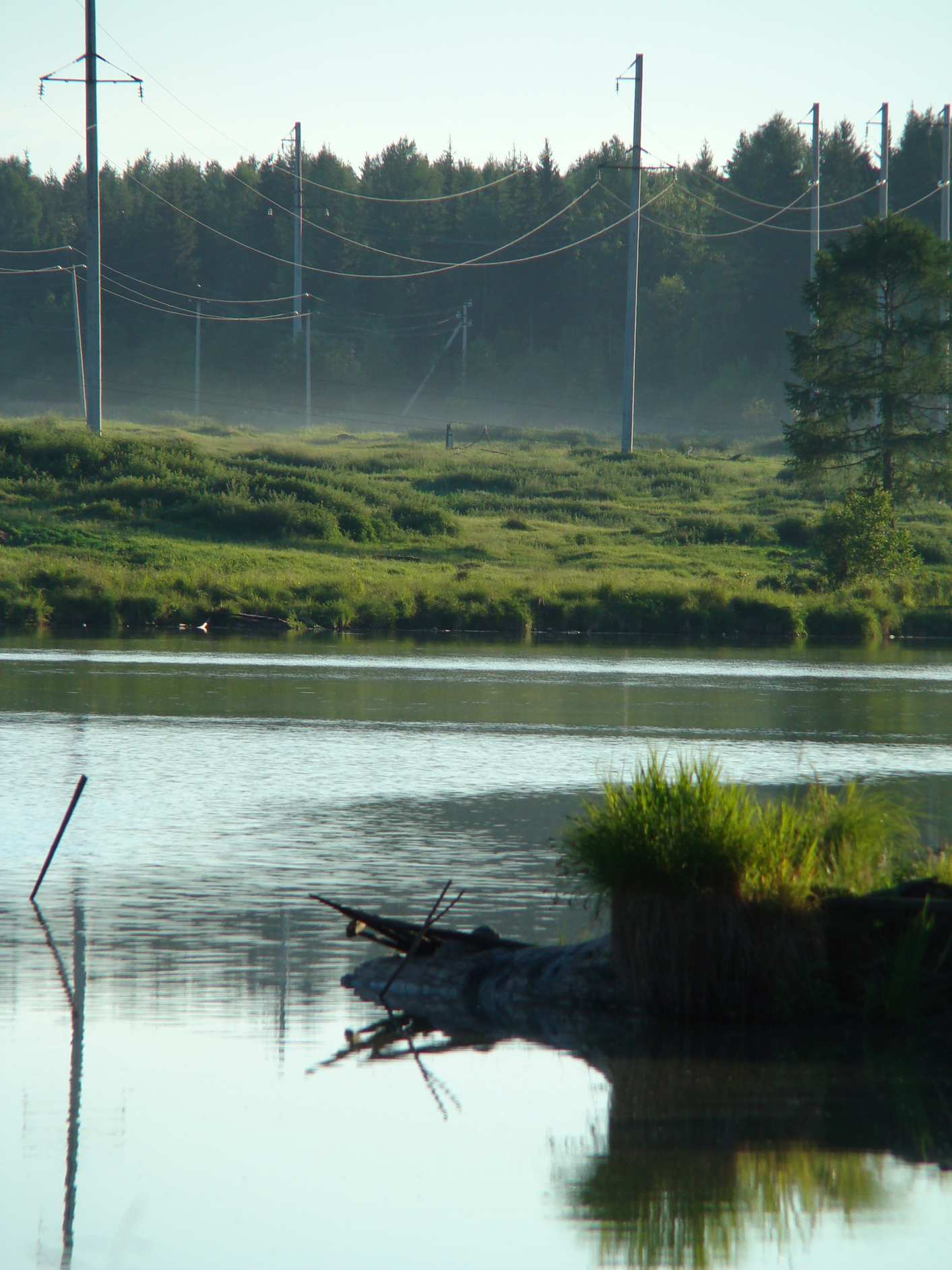 «Умыганская панорама» - периодическое печатное издание в форме газеты, учрежденное для издания официальных и иных сообщений и материалов, нормативных и иных актов Думы и администрации Умыганского сельского поселения, Тулунского района, Иркутской области.ИРКУТСКАЯ ОБЛАСТЬТулунский районАДМИНИСТРАЦИЯУмыганского сельского поселенияП О С Т А Н О В Л Е Н И Е  «09» августа  2020 г.                                             № 16»а» -ПА«О внесении изменений в муниципальную программу«Социально-экономическое развитие территории сельского поселения»на 2018 – 2022 годы », утвержденную постановлением администрации Умыганского сельского поселения от 14 ноября 2017 года № 46-ПА (с внесенными изменениями от 30.01.2018г №6-ПА, от 22.02.2018г №18-ПА; от 20.04.2018г. №26-ПА; от 22.10.2018г №42-ПА; от 06.12.2018г №50-ПА; от24.12.2018г №51-ПА; от 22.02.2019г №6-ПА;  от 22.04.2019г №10-ПА; от 03.06.2019г. №16-ПА;от 09.08.2019г №19-ПА; от 23.10.2019г. № 27-ПА; от 22.11.2019г. №31-ПА; от 15.12.2019г  №35-ПА; от 19.12.2019г. №36-ПА; от 30.12.2019г. №37-ПА; от 27.01.2020г. №3»а» -ПА; от 10.02.2020г. № 6»а»-ПА; от25.02.2020г. №6б-ПА; от 24.03.2020г. №9- ПА; от07.04.2020г №10-ПА;от30.06.2020г. №14 ПА).В соответствии с Федеральным законом от 06.10.2003 года № 131-ФЗ «Об общих принципах организации местного самоуправления в Российской Федерации», Постановлением администрации Умыганского сельского поселения от 31 декабря 2015 года №54-па «Об утверждении Положения о порядке принятия решений о разработке муниципальных программ Умыганского сельского поселения и их формирования и реализации» (с внесенными изменениями от 01.09.2017г №28-ПА; от 02.11.2018г.№44-ПА), руководствуясь статьёй 24 Устава Умыганского муниципального образованияП О СТ А Н О В Л Я Ю:1. Внести следующие изменения в муниципальную программу «Социально-экономическое развитие территории сельского поселения» на 2018 – 2022 годы, утвержденную постановлением администрации Умыганского сельского поселения от 14 ноября 2017 года № 46-ПА. (с внесенными изменениями от 30.01.2018г №6-ПА, от 22.02.2018г №18-ПА; от 20.04.2018г. №26-ПА; от 22.10.2018г № 42-ПА; от 06.12.2018г №50-ПА; от 24.12.2018г №51-ПА; от 22.02.2019г № 6-ПА; от 22.04.2019г №10-ПА; от 3.06.2019г. №16-ПА; от09.08.2019г №19-ПА; от 23.10.2019г. № 27-ПА; от 22.11.2019г. №31-ПА; от 15.12.209г № 35-ПА; от 19.12.2019г № 36-ПА; от 30.12.2019г. № 3»а»-ПА; от 27.01.2020г.№ 3»а»-ПА; от 10.02.2020г. №6»а»-ПА; от 25.02.2020г № 6б-ПА; от 24.03.2020г. №9-ПА; от 07.04.2020г №10-ПА; от 30.06.2020г. №16»а» ПА): 1.1 Приложение №3 к муниципальной программе «Социально-экономическое развитие территории сельского поселения» на 2018-2022 годы «Ресурсное обеспечение муниципальной программы«Социально-экономическое развитие сельского поселения» за счет средств предусмотренных в бюджете Умыганского сельского поселения»  изложить в новой редакции (приложение №1 );1.2.В паспорте программы  «Социально-экономическое развитие территории сельского поселения» на 2018 – 2022 годы» -строку «Ресурсное обеспечение муниципальной программы» изложить в следующей редакции:   1.3. В паспорте подпрограммы «Обеспечение деятельности главы Умыганского сельского поселения и администрации Умыганского сельского поселения» муниципальной программы «Социально-экономическое развитие территории сельского поселения» -строку «Ресурсное обеспечение подпрограммы» изложить в следующей редакции:1.4. В паспорте подпрограммы «Развитие инфраструктуры на территории Умыганского сельского поселения» муниципальной программы «Социально-экономическое развитие территории сельского поселения»- строку «Ресурсное обеспечение подпрограммы» изложить в следующей редакции:1.5. В паспорте подпрограммы «Обеспечение комплексного пространственного и территориального развития  Умыганского сельского поселения» муниципальной программы «Социально-экономическое развитие территории сельского поселения»- строку «Ресурсное обеспечение подпрограммы» изложить в следующей редакции:1.6. В паспорте подпрограммы «Обеспечение комплексных мер безопасности на территории Умыганского сельского поселения» муниципальной программы «Социально-экономическое развитие территории сельского поселения»- строку «Ресурсное обеспечение подпрограммы» изложить в следующей редакции:1.7. В паспорте подпрограммы «Развитие сферы культуры и спорта на территории Умыганского сельского поселения» муниципальной программы «Социально-экономическое развитие территории сельского поселения»-строку «Ресурсное обеспечение подпрограммы» изложить в следующей редакции:1.8 Приложение №4 к муниципальной программе «Социально-экономическое развитие территории сельского поселения» на 2018-2022 годы ПРОГНОЗНАЯ (СПРАВОЧНАЯ) ОЦЕНКА РЕСУРСНОГО ОБЕСПЕЧЕНИЯ РЕАЛИЗАЦИИ МУНИЦИПАЛЬНОЙ ПРОГРАММЫ «СОЦИАЛЬНО-ЭКОНОМИЧЕСКОЕ РАЗВИТИЕ СЕЛЬСКОГО ПОСЕЛЕНИЯ» ЗА СЧЕТ ВСЕХ ИСТОЧНИКОВ ФИНАНСИРОВАНИЯ» изложить в новой редакции (приложение №2) 2. Опубликовать настоящее постановление в газете «Умыганская панорама» и разместить на официальном сайте администрации Умыганского сельского поселения в информационно-телекоммуникационной сети «Интернет».3. Контроль за исполнением настоящего постановления оставляю за собой.Глава Умыганского  сельского поселения                                                                       Н.А.ТупицынПриложение№1 к постановлению администрацииУмыганского сельского поселения от 09.08.2020г №  16»а» -ПА«О внесении изменений в муниципальную программу«Социально-экономическое развитие территории сельского поселения»на 2018 – 2022 годы », утвержденную постановлениемадминистрации Умыганского сельского поселенияот 14 ноября 2017 года № 46-ПА»Приложение №3 к муниципальной программе «Социально-экономическое развитие территории сельского поселения» на 2018-2022гг,  РЕСУРСНОЕ ОБЕСПЕЧЕНИЕМУНИЦИПАЛЬНОЙ ПРОГРАММЫ «СОЦИАЛЬНО-ЭКОНОМИЧЕСКОЕ РАЗВИТИЕ СЕЛЬСКОГО ПОСЕЛЕНИЯ»ЗА СЧЕТ СРЕДСТВ ПРЕДУСМОТРЕННЫХ В БЮДЖЕТЕ УМЫГАНСКОГО СЕЛЬСКОГО ПОСЕЛЕНИЯПриложение№2 к постановлению администрацииУмыганского сельского поселения от 09.08.2020г № 16»а» -ПА«О внесении изменений в муниципальную программу«Социально-экономическое развитие территории сельского поселения»на 2018 – 2022 годы », утвержденную постановлениемадминистрации Умыганского сельского поселенияот 14 ноября 2017 года № 46-ПА»Приложение №4 к муниципальной программе «Социально-экономическое развитие территории сельского поселения» на 2018-2022гг,  ПРОГНОЗНАЯ (СПРАВОЧНАЯ) ОЦЕНКА РЕСУРСНОГО ОБЕСПЕЧЕНИЯРЕАЛИЗАЦИИ МУНИЦИПАЛЬНОЙ ПРОГРАММЫ«СОЦИАЛЬНО-ЭКОНОМИЧЕСКОЕ РАЗВИТИЕ СЕЛЬСКОГО ПОСЕЛЕНИЯ»ЗА СЧЕТ ВСЕХ ИСТОЧНИКОВ ФИНАНСИРОВАНИЯИркутская  область Тулунский  районАДМИНИСТРАЦИЯУмыганского сельского поселенияП О С Т А Н О В Л Е Н И Е«11» августа 2020г.                                             №17-пас.Умыган О выделении и оборудовании натерритории Умыганского сельского поселенияТулунского района Иркутской областиспециальных мест для размещения предвыборныхпечатных агитационных материаловРуководствуясь Федеральным законом «Об основных гарантиях избирательных прав и права на участие в референдуме граждан Российской Федерации», ст.80 закона Иркутской области «О муниципальных выборах в Иркутской области», Уставом Умыганского муниципального образования, П О С Т А Н О В Л Я Ю:Выделить и оборудовать на территории Умыганского сельского поселения Тулунского района Иркутской области следующие места для размещения предвыборных печатных агитационных материалов на выборы Губернатора Иркутской области, которые состоятся 13 сентября 2020 года:а) здание ФАП; б) здание магазина «Феникс»в) помещение Дома Культуры2. Опубликовать настоящее постановление в газете «Умыганская панорама» и разместить на официальном сайте администрации Умыганского сельского поселения в информационно-телекоммуникационной сети «Интернет».Глава Умыганского сельского поселения: _________________ Н.А.ТупицынИРКУТСКАЯ ОБЛАСТЬ Тулунский районАДМИНИСТРАЦИЯ УМЫГАНСКОГО СЕЛЬСКОГО ПОСЕЛЕНИЯП О С Т А Н О В Л Е Н И Е18 августа 2020 года                                                                        №18-ПАс.УмыганО внесении изменений в административный регламент предоставления муниципальной услуги «Подготовка и утверждение схемы расположения земельного участка или земельных участков на кадастровом плане территории» В целях определения порядка деятельности администрации Умыганского сельского поселения по предоставлению  муниципальной  услуги по подготовке и утверждению схемы расположения земельного участка или земельных участков на кадастровом плане территории, в соответствии с Федеральным законом от  06.10.2003 г. 131-ФЗ  «Об общих принципах  организации местного самоуправления в Российской Федерации», Федеральным законом от 27.07.2010 г. № 210-ФЗ «Об организации предоставления государственных и муниципальных услуг», руководствуясь Уставом Умыганского муниципального образования:ПОСТАНОВЛЯЮ:1. Внести в административный регламент предоставления муниципальной услуги «Подготовка и утверждение схемы расположения земельного участка или земельных участков на кадастровом плане территории», утвержденный постановлением администрации Умыганского сельского поселения от 27.10.2017г. №39-ПА (в редакции от 31.01.2018 года №8) следующие изменения:1.1. В пунктах 2, 22, 45 слова «государственная услуга» заменить словами «муниципальная услуга».1.2. Пункт 17 изложить в следующей редакции:«17. В процессе предоставления муниципальной услуги Администрация  осуществляет межведомственное информационное взаимодействие с:- Управлением Федеральной службы государственной регистрации, кадастра и картографии по Иркутской области;- межрайонной инспекцией Федеральной налоговой службы № 6 по Иркутской области.».1.3. В подпункте 18 пункта 31 слова «Федерального закона от 24 июля 2007 года №221-ФЗ «О государственном кадастре недвижимости» заменить словом «законодательства».1.4. Пункт 20 изложить в следующей редакции:«20. Срок предоставления муниципальной услуги включает в себя:а) принятие решения об утверждении схемы расположения земельного участка - в срок не более двух месяцев со дня поступления заявления в Администрацию;б) принятие решения об отказе в утверждении схемы расположения земельного участка - в срок не более двух месяцев со дня поступления заявления в Администрацию.».1.5. Пункт 21изложить в следующей редакции:«21. Сроки выдачи (направления) документов, фиксирующих конечный результат предоставления муниципальной услуги:а) распоряжение об утверждении схемы расположения земельного участка - в течение 3 рабочих дней со дня принятия решения об утверждение схемы расположения земельного участка;б) отказ в утверждении схемы расположения земельного участка - в течение 3 рабочих дней со дня принятия решения об отказе в утверждение схемы расположения земельного участка.1.6. Абзац третий пункта 28 изложить в следующей редакции:«представления документов и информации, которые в соответствии с нормативными правовыми актами Российской Федерации, нормативными правовыми актами Иркутской области и муниципальными правовыми актами находятся в распоряжении органов местного самоуправления, предоставляющих муниципальную услугу, иных государственных органов, органов местного самоуправления муниципальных образований Иркутской области и (или) подведомственных органам местного самоуправления муниципальных образований Иркутской области организаций, участвующих в предоставлении муниципальной услуги, за исключением документов, указанных в части 6 статьи 7 Федерального закона от 27 июля 2010 года № 210-ФЗ "Об организации предоставления государственных и муниципальных услуг".1.7. Абзац четвертый пункта 38 отменить.1.8. В пункте 52:1.8.1. дополнить подпунктом а.1 следующего содержания:«а.1) возврат документов заявителю (в случаях, предусмотренных пунктами 24, 26 Регламента);1.8.2.  Пункт «в» изложить в следующей редакции: «в) принятие распоряжения об утверждении схемы расположения земельного участка либо принятие решения об отказе в утверждении схемы расположения земельного участка;». 1.9. В пункте 58 слова «в пункте 25» заменить словами «в пункте 24».1.10. В пункте 62 слова «в течение 2 месяцев с момента регистрации заявления» заменить словами «в срок не более двух месяцев со дня поступления заявления»1.11. Пункт 67 исключить.1.12. В пункте 82 слова «заявлением об обжаловании решений и действий (бездействия) администрации, а также специалиста администрации (далее - жалоба)» заменить словом «жалобой».1.13. Пункт 84 изложить в следующей редакции:«84. Заявитель может обратиться с жалобой в том числе в следующих случаях:1) нарушение срока регистрации запроса о предоставлении  муниципальной услуги;2) нарушение срока предоставления муниципальной услуги. 3) требование у заявителя документов или информации либо осуществления действий, представление или осуществление которых не предусмотрено нормативными правовыми актами Российской Федерации, нормативными правовыми актами субъектов Российской Федерации, муниципальными правовыми актами для предоставления муниципальной услуги;4) отказ в приеме документов, предоставление которых предусмотрено нормативными правовыми актами Российской Федерации, нормативными правовыми актами Иркутской области, муниципальными правовыми актами для предоставления муниципальной услуги, у заявителя;5) отказ в предоставлении муниципальной услуги, если основания отказа не предусмотрены федеральными законами и принятыми в соответствии с ними иными нормативными правовыми актами Российской Федерации, законами и иными нормативными правовыми актами Иркутской области, муниципальными правовыми актами. В указанном случае досудебное (внесудебное) обжалование заявителем решений и действий (бездействия) многофункционального центра, работника многофункционального центра возможно в случае, если на многофункциональный центр, решения и действия (бездействие) которого обжалуются, возложена функция по предоставлению соответствующих муниципальных услуг в полном объеме в порядке, определенном частью 1.3 статьи 16 Федерального закона от 27.07.2010 года №210-ФЗ "Об организации предоставления государственных и муниципальных услуг";6) затребование с заявителя при предоставлении муниципальной услуги платы, не предусмотренной нормативными правовыми актами Российской Федерации, нормативными правовыми актами Иркутской области, муниципальными правовыми актами;7) отказ органа, предоставляющего муниципальную услугу,  предоставляющего муниципальную услугу, многофункционального центра, работника многофункционального центра, организаций, предусмотренных частью 1.1 статьи 16 Федерального закона от 27.07.2010 года №210-ФЗ "Об организации предоставления государственных и муниципальных услуг"; или их работников в исправлении допущенных ими опечаток и ошибок в выданных в результате предоставления муниципальной услуги документах либо нарушение установленного срока таких исправлений. В указанном случае досудебное (внесудебное) обжалование заявителем решений и действий (бездействия) многофункционального центра, работника многофункционального центра возможно в случае, если на многофункциональный центр, решения и действия (бездействие) которого обжалуются, возложена функция по предоставлению соответствующих государственных или муниципальных услуг в полном объеме в порядке, определенном частью 1.3 статьи 16 Федерального закона от 27.07.2010 года №210-ФЗ "Об организации предоставления государственных и муниципальных услуг";8) нарушение срока или порядка выдачи документов по результатам предоставления муниципальной услуги;9) приостановление предоставления муниципальной услуги, если основания приостановления не предусмотрены федеральными законами и принятыми в соответствии с ними иными нормативными правовыми актами Российской Федерации, законами и иными нормативными правовыми актами Иркутской области, муниципальными правовыми актами. В указанном случае досудебное (внесудебное) обжалование заявителем решений и действий (бездействия) многофункционального центра, работника многофункционального центра возможно в случае, если на многофункциональный центр, решения и действия (бездействие) которого обжалуются, возложена функция по предоставлению соответствующих государственных или муниципальных услуг в полном объеме в порядке, определенном частью 1.3 статьи 16  Федерального закона от 27.07.2010 года №210-ФЗ "Об организации предоставления государственных и муниципальных услуг".10) требование у заявителя при предоставлении муниципальной услуги документов или информации, отсутствие и (или) недостоверность которых не указывались при первоначальном отказе в приеме документов, необходимых для предоставления муниципальной услуги, либо в предоставлении муниципальной услуги, за исключением случаев, предусмотренных пунктом 4 части 1 статьи 7 Федерального закона от 27.07.2010 года №210-ФЗ "Об организации предоставления государственных и муниципальных услуг". В указанном случае досудебное (внесудебное) обжалование заявителем решений и действий (бездействия) многофункционального центра, работника многофункционального центра возможно в случае, если на многофункциональный центр, решения и действия (бездействие) которого обжалуются, возложена функция по предоставлению соответствующих государственных или муниципальных услуг в полном объеме в порядке, определенном частью 1.3 статьи 16 Федерального закона от 27.07.2010 года №210-ФЗ "Об организации предоставления государственных и муниципальных услуг".1.14. Подпункт «б» пункта 90 изложить в следующей редакции: «б) фамилию, имя, отчество (последнее - при наличии), сведения о месте жительства заявителя - физического лица либо наименование, сведения о месте нахождения заявителя - юридического лица, а также номер (номера) контактного телефона, адрес (адреса) электронной почты (при наличии) и почтовый адрес, по которым должен быть направлен ответ заявителю;».2. Опубликовать настоящее постановление в газете «Умыганская панорама» и разместить на официальном сайте Умыганского сельского поселения в информационно-телекоммуникационной сети «Интернет».3. Контроль за исполнением настоящего постановления оставляю за собой.Глава Умыганского сельского поселения                                                       Н.А.ТупицынОб утверждении отчета об исполнениибюджета Умыганского муниципального образования за 1 полугодие 2020 годаРуководствуясь статьей 264.2 Бюджетного кодекса РФ, статьей 40 Устава Умыганского муниципального образования, статьей 5 Положения о бюджетном процессе в Умыганском муниципальном образовании, администрация Умыганского сельского поселенияПОСТАНОВЛЯЕТ:1. Утвердить отчет об исполнении бюджета Умыганского муниципального образования за 1 полугодие 2020 года (прилагается).2. Настоящее постановление опубликовать в газете «Умыганская панорама» и разместить на официальном сайте администрации Умыганского сельского поселения в информационно-телекоммуникационной сети «Интернет».Глава Умыганского сельского поселения                                   Н.А. ТупицынПриложениек постановлению администрацииУмыганского сельского поселения от 20.08.2020г. №19-ПАОТЧЕТ  ОБ  ИСПОЛНЕНИИ  БЮДЖЕТА УМЫГАНСКОГО МУНИЦИПАЛЬНОГО ОБРАЗОВАНИЯ ЗА 1 ПОЛУГОДИЕ 2020 года1. Доходы бюджетаЕд. измерения: руб.2. Расходы бюджета3. Источники финансирования дефицита бюджетаВ соответствии со статьями 6, 11 Федерального закона от 28.06.2014 г. № 172-ФЗ «О стратегическом планировании в Российской Федерации», в целях проведения мониторинга и контроля реализации документов стратегического планирования Умыганского сельского поселения, руководствуясь статьями 8, 24, 47 Устава  Умыганского муниципального образования, П О С Т А Н О В Л Я Ю:1. Внести в Порядок разработки и корректировки стратегии социально-экономического развития Умыганского сельского поселения и плана мероприятий по реализации стратегии социально-экономического развития Умыганского сельского поселения, утвержденный постановлением Администрации Умыганского сельского поселения от «06» марта 2018г. №19-ПА, следующие изменения:- пункт 35 главы 5 дополнить абзацем четвертым следующего содержания: «- корректировки муниципальных программ Умыганского сельского поселения, областных (федеральных) государственных программ (проектов), в рамках которых планируется финансирование мероприятий плана, – ежегодно в срок до 01 марта года, следующего за отчетным.».2. Настоящее постановление вступает в силу со дня его официального опубликования.3. Опубликовать настоящее постановление в газете «Умыганская панорама» и разместить на официальном сайте Администрации Умыганского сельского поселения в информационно-телекоммуникационной сети «Интернет». 4. Контроль за исполнением настоящего постановления оставляю за собой.Глава Умыганского сельского поселения                                             Н.А.Тупицын  ИРКУТСКАЯ ОБЛАСТЬ		Тулунский районАДМИНИСТРАЦИЯУМЫГАНСКОГО СЕЛЬСКОГО ПОСЕЛЕНИЯП О С Т А Н О В Л Е Н И Е 20 августа 2020 г.                                               №21-ПА                                                                                        с. Умыган        Об внесении изменений в Положение
о порядке использования бюджетных ассигнований резервного фонда администрации Умыганского сельского поселенияВ соответствии с Бюджетным кодексом Российской Федерации, Федеральным законом от 6 октября 2003 года № 131-ФЗ «Об общих принципах организации местного самоуправления в Российской Федерации», руководствуясь статьями 24, 47  Устава Умыганского муниципального образования,ПОСТАНОВЛЯЮ:1. Внести в Положение о порядке использования бюджетных ассигнований резервного фонда администрации Умыганского сельского поселения, утвержденное постановлением Администрации Умыганского сельского поселения от 25.10.2010г №29-ПА (далее – Положение) следующие изменения:пункт 2 после слов «очередной финансовый год» дополнить «и плановый период»;подпункт 3 пункта 3 исключить;пункте 5 изложить в следующей редакции: «5) Обращение рассматривается комиссией по чрезвычайным ситуациям и пожарной безопасности Умыганского сельского поселения (далее – комиссия) в течение 10 рабочих дней со дня поступления обращения. Обращение возвращается главой Умыганского сельского поселения заинтересованному лицу без рассмотрения не позднее 5 рабочих дней со дня поступления обращения в случае непредставления документов, установленных пунктом 4 настоящего Положения.»;     подпункт 2 пункта 6 изложить в следующей редакции: «2) письменный ответ заинтересованному лицу с указанием причин отказа в выделении средств фонда.»;пункт 8 дополнить подпунктами 4-6 следующего содержания:«4) наименование получателя средств фонда;5) срок представления получателем средств фонда отчета о целевом использовании выделенных средств фонда (далее - отчет) администрации Умыганского сельского поселения;6) срок представления администрацией Умыганского сельского поселения  отчета в Комитет по финансам Администрации Тулунского муниципального района.»;пункт 10 изложить в следующей редакции: «10. В случае неполного использования средств фонда неиспользованные остатки средств подлежат возврату в доход бюджета Умыганского муниципального образования до конца финансового года.»1.7. в подпункте 4 пункта 12 слова «комитетом по архитектуре, строительству и ЖКХ администрации Тулунского муниципального района» заменить словами: «Комитетом по строительству, дорожному хозяйству администрации Тулунского муниципального района»1.8.  в подпункте 9 пункта 12 слова «Отряда федеральной пожарной службы» заменить словами «7 ПСО ФПС ГУ МЧС России по Иркутской  области».1.9.   в приложении 4 к Положению слова «резервного фонда Правительства Иркутской области» заменить словами «резервного фонда администрации Умыганского сельского поселения»;1.10. в приложении 5 к Положению слова «администрации Иркутской области» заменить словами «администрации Умыганского сельского поселения».     2. Контроль за исполнением настоящего постановления оставляю за собой. 3. Опубликовать настоящее постановление в газете «Умыганская панорама» и разместить на официальном сайте Администрации Умыганского сельского поселения в информационно-телекоммуникационной сети Интернет. 4. Настоящее постановление вступает в силу после дня его опубликования.Глава Умыганскогосельского поселения                                                               Н.А.Тупицын           И Р К У Т С К А Я  О Б Л А СТ Ь                                    Т УЛУНСКИЙ РАЙОН                                    Администрация                    Умыганского сельского поселения                     П О С Т А Н О В Л Е Н И Е«27 » августа 2020 года                  	№ 22-пас. УмыганО признании утратившими силу постановлений администрацииУмыганского сельского поселенияВ соответствии с изменениями, внесенными в Соглашение об осуществлении Управлением Федерального казначейства по Иркутской области отдельных функций по исполнению бюджета Умыганского муниципального образования при кассовом обслуживании исполнения бюджета Умыганского сельского поселения от 12 февраля 2020 года, в части проведения и учета операций со средствами бюджета, источником финансового обеспечения которых являются межбюджетные трансферты, предоставляемые из областного бюджета местным бюджетам в форме субсидий, субвенций и иных межбюджетных трансфертов, имеющих целевое назначение,ПОСТАНОВЛЯЮ.1. Признать утратившим силу:l. l. Постановление от «01» сентября 2017 года № 29-па «О порядке санкционирования оплаты денежных обязательств получателей средств бюджета Умыганского муниципального образования, источником финансового обеспечения которых являются предоставляемые из бюджета Иркутской области бюджету Умыганского муниципального образования межбюджетные трансферты в форме субсидий, субвенций и иных межбюджетных трансфертов, имеющих целевое назначение».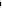 1.2. Постановление от «09» августа 2019 года  18-па «О внесении изменений в Порядок санкционирования оплаты денежных обязательств получателей средств бюджета Умыганского муниципального образования, источником финансового обеспечения которых являются предоставляемые из бюджета Иркутской области бюджету Умыганского муниципального образования межбюджетные трансферты в форме субсидий, субвенций и иных межбюджетных трансфертов, имеющих целевое назначение, утвержденный постановлением администрации Умыганского сельского поселения от 01 сентября 201 7 года 29-па».2. Опубликовать настоящее постановление в газете «Умыганская панорама» и разместить на официальном сайте администрации Умыганского сельского поселения в информационно-телекоммуникационной сети «Интернет».Глава Умыганского сельского поселения	Н.А. Тупицын         Об исполнении бюджета         Умыганского муниципального образования         за 1 полугодие 2020 года                             Заслушав информацию главы Умыганского сельского поселения Тупицына Н.А. «Об исполнении бюджета  Умыганского муниципального образования  за 1 полугодие 2020 года», руководствуясь Бюджетным кодексом РФ, Федеральным законом «Об общих принципах организации местного самоуправления в Российской  Федерации», законом Иркутской области «Об областном бюджете на 2020 год и на плановый период 2021 и 2022 годов», Положением «О бюджетном процессе в Умыганском муниципальном образовании», ст. 33, 48 Устава Умыганского муниципального образования, Дума Умыганского сельского поселенияР Е Ш И Л А :       Информацию главы  Умыганского  сельского поселения  Тупицына Н.А. «Об исполнении бюджета  Умыганского  муниципального образования за 1 полугодие 2020 года» (прилагается) принять к сведению.Глава Умыганского сельского поселения                                      Н.А. Тупицын Приложение №1к информации об исполнении бюджетаУмыганского муниципального образованияза 1 полугодие 2020 годаОтчет об исполнении бюджета Умыганского муниципального образования по доходам за 1 полугодие 2020 годаЕдиница измерения руб.Приложение № 2к информации об исполнении бюджетаУмыганского муниципального образованияза 1 полугодие 2020 годаОТЧЁТоб исполнении бюджета Умыганского муниципального образования по состояниюна 01 июля 2020 года по расходамПриложениек решению Думы Умыганскогосельского поселенияот «20».08.2020г. №96Информация об исполнении бюджета Умыганского муниципального образования за 1 полугодие 2020 годаДоходыБюджет Умыганского муниципального образования по доходам за 1 полугодие 2020 года исполнен в сумме 5 430,4 тыс. руб. План доходов на 1 полугодие 2020 года, утверждённый в сумме 5 430,1 тыс. руб., выполнен на 100,0% (Приложение №1).           Бюджет Умыганского муниципального образования по собственным доходным источникам за 1 полугодие 2020 года исполнен в сумме 517,4 тыс. руб. План собственных доходов на 1 полугодие 2020 года, утверждённый в сумме 517,1 тыс. руб., выполнен на 100,1%.	На 1 полугодие 2020 года в бюджете Умыганского муниципального образования запланированы следующие источники собственных доходов: тыс. руб.                    Основным доходным источником бюджета Умыганского муниципального образования за 1 полугодие 2020 года являются доходы от уплаты акцизов. Удельный вес поступления доходов от уплаты акцизов составляет 53,0 % в общей сумме собственных доходов.          Земельный налог второй по значимости доходный источник. Удельный вес поступления земельного налога составляет 15,5 % в общей сумме собственных доходов.          Недоимка по платежам в бюджет Умыганского муниципального образования составляет:тыс. руб.                                                                                     Недоимка по платежам в бюджет Умыганского муниципального образования по состоянию на 01.07.2020 г. по сравнению с данными на 01.07.2019 г. уменьшилась на 23,6 тыс. руб., в том числе: - по налогу на доходы физических лиц на 4,1 тыс. руб.;- по налогу на имущество физических лиц на 1,9 тыс. руб.;- по земельному налогу с организаций на 1,1 тыс. руб.;- по земельному налогу с физических лиц на 16,5 тыс. руб.      Безвозмездные поступления в 1 полугодии 2020 года при плане 4 913,0 тыс. руб., составили 4 913,0 тыс. руб. или 100,0 %.            Доля безвозмездных поступлений в общей сумме доходов составила 90,5 %.           Доля собственных доходов в общей сумме доходов составила 9,5 %.РасходыПо расходам бюджет Умыганского поселения за 1 полугодие 2020 года исполнен в сумме 5 133,6 тыс. руб. или 100 % к плану (приложение № 2). Расходы по функциональной структуре распределились следующим образом:                                                                                                                 на культуру – 56,2 % (2 884,7 тыс. руб.);на общегосударственные вопросы – 28,1 % (1 442,0 тыс. руб.);на межбюджетные трансферты общего характера бюджетам бюджетной системы российской федерации – 11,1 % (570,8 тыс. руб.);на жилищно-коммунальное хозяйство – 1,9 % (99,0 тыс. руб.); на социальную политику – 1,4 % (69,6 тыс. руб.);на национальную оборону– 1,0% (50,5 тыс. руб.);на образование – 0,3 % (17,0 тыс. руб.).В структуре расходов по экономическому содержанию наиболее значимая сумма направлена на:выплату заработной платы 1 960,6 тыс. руб. или 38,2 % от общей суммы расходов;увеличение стоимости основных средств 1 532,5 тыс. руб. или 29,9 % от общей суммы расходов, из них:за счет средств субсидии из областного бюджета на реализацию мероприятий перечня проектов народных инициатив в сумме 98,0 тыс. руб. (приобретение оборудования для детской площадки);за счет средств местного бюджета на софинансирование по проведению мероприятий перечня проектов народных инициатив в сумме 1,0 тыс. руб.;за счет средств субсидии из областного бюджета на реализацию мероприятий по развитию домов культуры (приобретение мебели, светового оборудования, сценических костюмов, оргтехники) в сумме 1 364,8 тыс. руб.;за счет средств местного бюджета на софинансирование по проведению мероприятий по развитию домов культуры в сумме 14,0 тыс. руб.;за счет средств иных МБТ из федерального бюджета на реализацию мероприятий по государственной поддержке лучших сельских учреждений культуры в сумме 50,0 тыс. руб.межбюджетные трансферты 570,8 тыс. руб. или 11,1 % от общей суммы расходов;начисление на выплаты по оплате труда 539,4 тыс. руб. или 10,5 % от общей суммы расходов;оплату коммунальных услуг (электроэнергия) 264,5 тыс. руб. или 5,1 % от общей суммы расходов;пенсии, пособия, выплачиваемые работодателями, нанимателями бывшим работникам 69,6 тыс. руб. или 1,4 % от общей суммы расходов;иные выплаты текущего характера физическим лицам и налоги, пошлины и сборы 61,3 тыс. руб. или 1,2 % от общей суммы расходов из них:за счет средств иных МБТ из областного бюджета на реализацию мероприятий по государственной поддержке лучших работников сельских учреждений культуры в сумме 15,0 тыс. руб.;за счет средств иных МБТ федерального бюджета на реализацию мероприятий по государственной поддержке лучших работников сельских учреждений культуры в сумме 35,0 тыс. руб.;прочие работы, услуги 54,9 тыс. руб. или 1,1 % от общей суммы расходов;увеличение стоимости горюче-смазочных материалов 31,5 тыс. руб. или 0,6 % от общей суммы расходов;работы, услуги по содержанию имущества 22,0 тыс. руб. или 0,4% от общей суммы расходов;услуги связи 12,0 тыс. руб. или 0,2% от общей суммы расходов;увеличение стоимости строительных материалов 6,2 тыс. руб. или 0,1% от общей суммы расходов;увеличение стоимости прочих оборотных запасов (материалов) 5,0 тыс. руб. или 0,1 % от общей суммы расходов;страхование 3,3 тыс. руб. или 0,1% от общей суммы расходов. Просроченной кредиторской, дебиторской задолженности по состоянию на 01.07.2020 года бюджет Умыганского муниципального образования не имеет.Бюджет Умыганского муниципального образования по состоянию на 01.07.2020 года не имеет просроченной задолженности по выплате заработной платы работникам бюджетной сферы, по отчислениям во внебюджетные фонды, по оплате за коммунальные услуги, не имеет муниципального долга.Финансирование учреждений и мероприятий в течение 1 полугодия 2020 года произведено в пределах выделенных лимитов, утверждённых решением Думы от 24.12.2019 года № 83 с учетом изменений.Резервный фондРасходов  за счет средств резервного фонда администрации Умыганского муниципального образования в течение 1 полугодия 2020 года не производилось.ОТЧЕТ ОБ ИСПОЛЬЗОВАНИИ СРЕДСТВ ДОРОЖНОГО ФОНДА ЗА 1 ПОЛУГОДИЕ 2020 ГОДА УМЫГАНСКОГО МУНИЦИПАЛЬНОГО ОБРАЗОВАНИЯтыс. руб.Сведенияо численности муниципальных служащих органов местного самоуправления, работников муниципальных учреждений Умыганского сельского поселения и фактических расходов на оплату их труда за 1 полугодие 2020 годаВ целях приведения муниципальных правовых актов органов местного самоуправления Умыганского сельского поселения в соответствие с действующим законодательством, руководствуясь статьями 22, 25 Федерального закона от 02.03.2007 г. № 25-ФЗ «О муниципальной службе в Российской Федерации», статьями 10, 12 Закона Иркутской области от 15.10.2007 г. № 88-оз «Об отдельных вопросах муниципальной службы в Иркутской области», постановлением Правительства Иркутской области от 27.11.2014 г. № 599-пп «Об установлении нормативов формирования расходов на оплату труда депутатов, выборных должностных лиц местного самоуправления, осуществляющих свои полномочия на постоянной основе, муниципальных служащих и содержание органов местного самоуправления муниципальных образований Иркутской области», статьями 33, 48 Устава Умыганского муниципального образования, Дума Умыганского сельского поселения Р Е Ш И Л А:Внести в Положение об условиях оплаты труда муниципальных служащих Умыганского сельского поселения, утвержденное решением Думы Умыганского сельского поселения от «26» апреля 2016 г. №104 (с изменениями от «19» июня 2017 г. №140, от «30» апреля 2019 г. №60, (далее – Положение), следующие изменения:1.1. пункт 4.1. раздела 4 «Норматив формирования расходов на оплату труда и формирование фонда оплаты труда» Положения изложить в следующей редакции:«4.1. Норматив формирования расходов на оплату труда муниципальных служащих определяется из расчета 86,5 должностного оклада муниципальных служащих в соответствии с замещаемыми ими должностями муниципальной службы в год.»;1.2. абзац второй пункта 4.3. раздела 4 «Норматив формирования расходов на оплату труда и формирование фонда оплаты труда» Положения изложить в следующей редакции:1.3. пункт 4 Приложения № 3 «Порядок и условия выплаты ежемесячной надбавки за выслугу лет на муниципальной службе» к Положению изложить в следующей редакции:«4. Стаж муниципальной службы для установления ежемесячной надбавки за выслугу лет муниципальным служащим определяется специалистом Администрации Умыганского сельского поселения, осуществляющим кадровую работу, в соответствии с действующим федеральным и областным законодательством.В случае включения (зачета) в стаж муниципальной службы периодов замещения отдельных должностей руководителей и специалистов на предприятиях, в учреждениях и организациях, опыт и знание работы в которых необходимы муниципальным служащим для выполнения должностных обязанностей в соответствии с должностной инструкцией муниципального служащего, а также в случае возникновения спорных вопросов при определении стажа муниципальной службы, стаж муниципальной службы для выплаты ежемесячной надбавки за выслугу лет для муниципальных служащих определяется с учетом решения Комиссии по установлению стажа муниципальной службы, образуемой при Администрации Умыганского сельского поселения (далее – комиссия). Положение о комиссии и состав комиссии утверждаются муниципальными правовыми актами Администрации Умыганского сельского поселения. Решение комиссии оформляется протоколом.».2. Установить, что подпункты 1.1. и 1.2. пункта 1 настоящего решения вступают в силу со дня его официального опубликования и распространяются на правоотношения, возникшие с 1 апреля 2020 года. 3. Опубликовать настоящее решение в газете «Умыганская панорама» и разместить на официальном сайте Администрации Умыганского сельского поселения в информационно-телекоммуникационной сети «Интернет».Глава Умыганскогосельского поселения                                                       (Н.А.Тупицын) РОССИЙСКАЯ ФЕДЕРАЦИЯИРКУТСКАЯ ОБЛАСТЬ  ДУМА УМЫГАНСКОГО СЕЛЬСКОГО ПОСЕЛЕНИЯРЕШЕНИЕ20 августа 2020 г.                                                                                        №98с. УмыганО внесении изменений в решение ДумыУмыганского сельского поселенияот 10.10.2017 г. №5 «О налогена имущество физических лиц» (в ред. 29.11.2019 года №79) В соответствии с главой 32 части 2 Налогового кодекса Российской Федерации, руководствуясь статьёй 14 Федерального закона от 06.10.2003г. № 131-ФЗ "Об общих принципах организации местного самоуправления в Российской Федерации»,  статьями 6, 33, 48 Устава Умыганского муниципального образования,  Дума Умыганского сельского поселенияРЕШИЛА:       1. Внести в решение Думы Умыганского сельского поселения от 10.10.2017 г. №5 «О налоге на имущество физических лиц» (в ред. решения от 29.11.2019 года №79) следующие изменения:. преамбулу после слова «руководствуясь» дополнить словом «статьей»;. из пункта 5 строки третей столбца первого таблицы пункта 2 слово «предоставленных» и слово «дачного» исключить.2. Опубликовать настоящее решение в газете «Умыганская панорама» и    разместить на официальном сайте Умыганского сельского поселения в информационно – телекоммуникационной сети «Интернет».Глава Умыганскогосельского поселения                                                                                 Н.А.ТупицынИздатель, редакция и распространитель: администрация Умыганского сельского поселения.Адрес: Иркутская область, Тулунский район, с.Умыган,ул.Ив.Каторжного - 74.Главный редактор: Глава администрации – Тупицын Н.А.Ответственный за выпуск: Шалда Е.СТираж 10 экземпляров. Распространяется бесплатно.Ресурсное обеспечение муниципальной программыПредполагаемый общий объем финансирования муниципальной программы составляет 40 327,8тыс. руб., в том числе:2018 год –8228,6 тыс. руб.;2019 год –9429,5тыс. руб.;2020 год –9849,3тыс. руб.;2021 год –6641,8тыс. руб.;2022 год –6178,7тыс. руб.Объем финансирования за счет средств бюджета Умыганского сельского поселения составляет 36455,7 тыс. руб., в том числе:2018 год – 7236,8тыс. руб.;2019 год – 9145,1тыс. руб.;2020 год –7910,0 тыс. руб.;2021 год –6314,9тыс. руб.;2022 год – 5848,9 тыс. руб.Прогнозный объем финансирования за счет средств областного бюджета составляет 2 763,9 тыс. руб., в том числе:2018 год – 379,5 тыс. руб.;2019 год – 169,3 тыс. руб.;2020 год –1 813,7 тыс. руб.;2021 год – 200,7 тыс. руб.;2022 год – 200,7 тыс. руб.Прогнозный объем финансирования за счет средств федерального бюджета составляет 1108,2 тыс. руб., в том числе:2018 год –612,2тыс. руб.;2019 год –115,1 тыс. руб.;2020год –125,6тыс. руб.;2021 год –126,2тыс. руб.;2022 год –129,1тыс. руб.Ресурсное обеспечение подпрограммыПредполагаемый общий объем финансирования  подпрограммы составляет 19106,8 т. руб., в том числе:2018 год – 3699,4тыс. руб.;2019 год – 4386,1тыс. руб.;2020 год – 3773,6 тыс. руб.;2021 год – 3618,8тыс. руб.;2022 год – 3629,0 тыс. руб.Объем финансирования за счет средств бюджета Умыганского сельского поселения составляет 18535,3 т.руб., в том числе:  2018 год – 3626,7 тыс. руб.;2019 год – 4270,3тыс. руб.;2020 год – 3647,3 тыс. руб.;2021 год – 3491,9 тыс. руб.;2022 год – 3499,2 тыс. руб.Прогнозный объем финансирования за счет средств областного бюджета составляет  3,5 т. руб., в том числе:2018 год – 0,7 тыс. руб.;2019 год – 0,7 тыс. руб.;2020 год – 0,7 тыс. руб.;2021 год – 0,7 тыс. руб.;2022 год – 0,7 тыс. руб.Прогнозный объем финансирования за счет средств федерального бюджета составляет  568,0 т. руб., в том числе:2018 год –72,0 тыс. руб.;2019 год – 115,1тыс. руб.;2020год – 125,6тыс. руб.;2021 год – 126,5тыс. руб.;2022 год – 129,1тыс. руб.;Ресурсное обеспечение подпрограммыПредполагаемый общий объем финансирования подпрограммы составляет 5488,5 т. руб., в том числе:2018 год – 1071,1 тыс. руб.;2019 год – 1069,2тыс. руб.;2020 год – 1434,1тыс. руб.;2021 год – 940,7тыс. руб.;2022 год – 973,4 тыс. руб.Объем финансирования за счет средств бюджета Умыганского сельского поселения составляет 4591,0 т. руб., в том числе:2018 год – 900,2тыс. руб.;2019 год – 971,2,тыс. руб.;2020 год – 1205,5 тыс. руб.;2021 год – 740,7тыс. руб.;2022 год – 773,4 тыс. руб. Прогнозный объем финансирования за счет средств областного бюджета составляет 897,5 т. руб., в том числе:2018 год – 170,9 т. руб.;2019 год –  98,0,тыс. руб.;2020 год -   228,6 тыс. руб.;2021 год – 200, 0 тыс. руб.;2022 год –  200,0 тыс. руб.Ресурсное обеспечение подпрограммыПредполагаемый общий объем финансирования подпрограммы составляет 150,9 т. руб., в том числе:2018 год – 56,0 тыс. руб.;2019 год – 57,8тыс. руб.;2020 год – 17,1тыс. руб.;2021 год – 10,0тыс. руб.;2022 год – 10,0 тыс. руб.Объем финансирования за счет средств бюджета Умыганского сельского поселения составляет 150,9т. руб., в том числе:2018 год – 56,0тыс. руб.;2019 год – 57,8,тыс. руб.;2020 год – 17,1 тыс. руб.;2021 год – 10,0тыс. руб.;2022 год – 10,0 тыс. руб. Прогнозный объем финансирования за счет средств областного бюджета составляет 0т. руб., в том числе:2018 год –0т. руб.;2019 год –  0,тыс. руб.;2020 год -   0тыс. руб.;2021 год –0тыс. руб.;2022 год 0тыс. руб.Ресурсное обеспечение подпрограммыПредполагаемый общий объем финансирования подпрограммы составляет 154,2 т. руб., в том числе:2018 год – 24,1 тыс. руб.;2019 год – 15,5 тыс. руб.;2020 год – 56,2 тыс. руб.;2021 год – 31,0тыс. руб.;2022 год – 31,0 тыс. руб.Объем финансирования за счет средств бюджета Умыганского сельского поселения составляет 154,2 т. руб., в том числе:2018 год – 24,1тыс. руб.;2019 год – 15,5,тыс. руб.;2020 год – 56,2 тыс. руб.;2021 год – 31,0тыс. руб.;2022 год – 31,0 тыс. руб. Прогнозный объем финансирования за счет средств областного бюджета составляет 0т. руб., в том числе:2018 год –0т. руб.;2019 год –  0,тыс. руб.;2020 год -   0тыс. руб.;2021 год –0тыс. руб.;2022 год 0тыс. руб.Ресурсное обеспечение подпрограммыПредполагаемый общий объем финансирования подпрограммы составляет 15 386,6 тыс. руб.,в том числе:2018 год – 3372,2тыс. руб.;2019 год – 3894,7тыс. руб.;2020 год – 4562,3 тыс. руб.;2021 год – 2031,7 тыс. руб.;2022 год – 1525,7 тыс.руб.Объем финансирования за счет средств бюджета Умыганского сельского поселения составляет 12 983,5 тыс. руб., в том числе:2018 год – 2624,1 тыс. руб.;2019 год – 3824,1тыс. руб.;2020 год – 2977,9 тыс. руб.; 2021 год – 2031,7 тыс. руб.;2022 год – 1525,7тыс. руб.;.Прогнозный объем финансирования за счет средств областного бюджета составляет 1862,9тыс. руб., в том числе:2018 год – 207,9 тыс. руб.;2019гол – 70,6 тыс. руб.;2020 год – 1584,4 тыс. руб.; 2021 год – 0 тыс. руб.;2022 год – 0 тыс. руб.Прогнозный объем финансирования за счет средств федерального бюджета составляет  540,2тыс. руб., в том числе:2018 год – 540,2тыс. руб.;2019 год – 0 тыс. руб.;2020 год – 0 тыс. руб.; 2021 год – 0 тыс. руб.;2022 год – 0 тыс. руб. Наименование программы, подпрограммы, основного мероприятия, мероприятияОтветственный исполнитель, соисполнители, участникиИсточники финансированияРасходы (тыс. руб.), годыРасходы (тыс. руб.), годыРасходы (тыс. руб.), годыРасходы (тыс. руб.), годыРасходы (тыс. руб.), годыРасходы (тыс. руб.), годыНаименование программы, подпрограммы, основного мероприятия, мероприятияОтветственный исполнитель, соисполнители, участникиИсточники финансирования2018г2019г2020г2021г2022гвсего12345678Программа«Социально-экономическое развитие территории сельского поселения»Администрация Умыганского сельского поселения.МКУК« КДЦ с.Умыган»Всего8 228,59 429,59 849,36 641,86 178,740 327,8Программа«Социально-экономическое развитие территории сельского поселения»Администрация Умыганского сельского поселения.МКУК« КДЦ с.Умыган»Местный бюджет (далее – МБ)7 236,89 145,17 910,06 314,95 848,936 455,7Программа«Социально-экономическое развитие территории сельского поселения»Администрация Умыганского сельского поселения.МКУК« КДЦ с.Умыган»Средства районного бюджета, предусмотренные в местном бюджете (далее – РБ) – при наличии 0,00,00,00,00,00,0Программа«Социально-экономическое развитие территории сельского поселения»Администрация Умыганского сельского поселения.МКУК« КДЦ с.Умыган»Средства областного бюджета, предусмотренные в местном бюджете (далее - ОБ) – при наличии379,5169,31 813,7200,7200,72 763,9Программа«Социально-экономическое развитие территории сельского поселения»Администрация Умыганского сельского поселения.МКУК« КДЦ с.Умыган»Средства федерального бюджета, предусмотренные в местном бюджете (далее - ФБ) - при наличии612,2115,1125,6126,2129,11 108,2Программа«Социально-экономическое развитие территории сельского поселения»Администрация Умыганского сельского поселения.МКУК« КДЦ с.Умыган»Иные источники, предусмотренные в местном бюджете (далее - ИИ) - при наличии0,00,00,00,00,00,0Подпрограмма 1«Обеспечение деятельности главы Умыганского сельского поселения и администрации Умыганского сельского поселения»Администрация Умыганскогосельского поселения.Всего3 699,34 386,13 773,63 618,83 629,019 106,8Подпрограмма 1«Обеспечение деятельности главы Умыганского сельского поселения и администрации Умыганского сельского поселения»Администрация Умыганскогосельского поселения.МБ3 626,64 270,33 647,33 491,93 499,218 535,3Подпрограмма 1«Обеспечение деятельности главы Умыганского сельского поселения и администрации Умыганского сельского поселения»Администрация Умыганскогосельского поселения.РБ0,00,00,00,00,00,0Подпрограмма 1«Обеспечение деятельности главы Умыганского сельского поселения и администрации Умыганского сельского поселения»Администрация Умыганскогосельского поселения.ОБ0,70,70,70,70,73,5Подпрограмма 1«Обеспечение деятельности главы Умыганского сельского поселения и администрации Умыганского сельского поселения»Администрация Умыганскогосельского поселения.ФБ72,0115,1125,6126,2129,1568,0Подпрограмма 1«Обеспечение деятельности главы Умыганского сельского поселения и администрации Умыганского сельского поселения»Администрация Умыганскогосельского поселения.ИИ0,00,00,00,00,00,0Основное мероприятие 1.1.Обеспечение деятельности главы Умыганского сельского поселения и Администрации Умыганского сельского поселенияАдминистрация Умыганскогосельского поселенияВсего2 433,32 892,82 433,22 286,42 296,612 342,3Основное мероприятие 1.1.Обеспечение деятельности главы Умыганского сельского поселения и Администрации Умыганского сельского поселенияАдминистрация Умыганскогосельского поселенияМБ2 360,62 777,02 306,92 159,52 166,811 770,8Основное мероприятие 1.1.Обеспечение деятельности главы Умыганского сельского поселения и Администрации Умыганского сельского поселенияАдминистрация Умыганскогосельского поселенияРБ0,00,00,00,00,00,0Основное мероприятие 1.1.Обеспечение деятельности главы Умыганского сельского поселения и Администрации Умыганского сельского поселенияАдминистрация Умыганскогосельского поселенияОБ0,70,70,70,70,73,5Основное мероприятие 1.1.Обеспечение деятельности главы Умыганского сельского поселения и Администрации Умыганского сельского поселенияАдминистрация Умыганскогосельского поселенияФБ72,0115,1125,6126,2129,1568,0Основное мероприятие 1.1.Обеспечение деятельности главы Умыганского сельского поселения и Администрации Умыганского сельского поселенияАдминистрация Умыганскогосельского поселенияИИ0,00,00,00,00,00,0Основное мероприятие 1.2Управление муниципальным долгомАдминистрация Умыганского сельского поселенияВсего0,00,02,02,02,06,0Основное мероприятие 1.2Управление муниципальным долгомАдминистрация Умыганского сельского поселенияМБ0,00,02,02,02,06,0Основное мероприятие 1.2Управление муниципальным долгомАдминистрация Умыганского сельского поселенияРБ0,00,00,00,00,00,0Основное мероприятие 1.2Управление муниципальным долгомАдминистрация Умыганского сельского поселенияОБ0,00,00,00,00,00,0Основное мероприятие 1.2Управление муниципальным долгомАдминистрация Умыганского сельского поселенияФБ0,00,00,00,00,00,0Основное мероприятие 1.2Управление муниципальным долгомАдминистрация Умыганского сельского поселенияИИ0,00,00,00,00,00,0Основное мероприятие 1.3Пенсионное обеспечение граждан, замещавших должности главы сельских поселений и муниципальных служащих органов местного самоуправления сельского поселенияАдминистрация Умыганского сельского поселенияВсего13,653,4138,9138,9138,9483,7Основное мероприятие 1.3Пенсионное обеспечение граждан, замещавших должности главы сельских поселений и муниципальных служащих органов местного самоуправления сельского поселенияАдминистрация Умыганского сельского поселенияМБ13,653,4138,9138,9138,9483,7Основное мероприятие 1.3Пенсионное обеспечение граждан, замещавших должности главы сельских поселений и муниципальных служащих органов местного самоуправления сельского поселенияАдминистрация Умыганского сельского поселенияРБ0,00,00,00,00,00,0Основное мероприятие 1.3Пенсионное обеспечение граждан, замещавших должности главы сельских поселений и муниципальных служащих органов местного самоуправления сельского поселенияАдминистрация Умыганского сельского поселенияОБ0,00,00,00,00,00,0Основное мероприятие 1.3Пенсионное обеспечение граждан, замещавших должности главы сельских поселений и муниципальных служащих органов местного самоуправления сельского поселенияАдминистрация Умыганского сельского поселенияФБ0,00,00,00,00,00,0Основное мероприятие 1.3Пенсионное обеспечение граждан, замещавших должности главы сельских поселений и муниципальных служащих органов местного самоуправления сельского поселенияАдминистрация Умыганского сельского поселенияИИ0,00,00,00,00,00,0Основное мероприятие 1.4Повышение квалификации муниципальных служащихАдминистрация Умыганского сельского поселенияВсего0,04,913,05,05,027,9Основное мероприятие 1.4Повышение квалификации муниципальных служащихАдминистрация Умыганского сельского поселенияМБ0,04,913,05,05,027,9Основное мероприятие 1.4Повышение квалификации муниципальных служащихАдминистрация Умыганского сельского поселенияРБ0,00,00,00,00,00,0Основное мероприятие 1.4Повышение квалификации муниципальных служащихАдминистрация Умыганского сельского поселенияОБ0,00,00,00,00,00,0Основное мероприятие 1.4Повышение квалификации муниципальных служащихАдминистрация Умыганского сельского поселенияФБ0,00,00,00,00,00,0Основное мероприятие 1.4Повышение квалификации муниципальных служащихАдминистрация Умыганского сельского поселенияИИ0,00,00,00,00,00,0Основное мероприятие 1.5.Управление средствами резервного фонда администраций сельских поселенийАдминистрация Умыганского сельского поселенияВсего2,02,020,020,020,064,0Основное мероприятие 1.5.Управление средствами резервного фонда администраций сельских поселенийАдминистрация Умыганского сельского поселенияМБ2,02,020,020,020,064,0Основное мероприятие 1.5.Управление средствами резервного фонда администраций сельских поселенийАдминистрация Умыганского сельского поселенияРБ0,00,00,00,00,00,0Основное мероприятие 1.5.Управление средствами резервного фонда администраций сельских поселенийАдминистрация Умыганского сельского поселенияОБ0,00,00,00,00,00,0Основное мероприятие 1.5.Управление средствами резервного фонда администраций сельских поселенийАдминистрация Умыганского сельского поселенияФБ0,00,00,00,00,00,0Основное мероприятие 1.5.Управление средствами резервного фонда администраций сельских поселенийАдминистрация Умыганского сельского поселенияИИ0,00,00,00,00,00,0Основное мероприятие 1.6.Межбюджетные трансферты бюджетам муниципальных районов из бюджетов поселений на осуществление части полномочий по решению вопросов местного значения в соответствии с заключенными соглашениями.Администрация Умыганского сельского поселенияВсего1 250,41 433,01 166,51 166,51 166,56 182,9Основное мероприятие 1.6.Межбюджетные трансферты бюджетам муниципальных районов из бюджетов поселений на осуществление части полномочий по решению вопросов местного значения в соответствии с заключенными соглашениями.Администрация Умыганского сельского поселенияМБ1 250,41 433,01 166,51 166,51 166,56 182,9Основное мероприятие 1.6.Межбюджетные трансферты бюджетам муниципальных районов из бюджетов поселений на осуществление части полномочий по решению вопросов местного значения в соответствии с заключенными соглашениями.Администрация Умыганского сельского поселенияРБ0,00,00,00,00,00,0Основное мероприятие 1.6.Межбюджетные трансферты бюджетам муниципальных районов из бюджетов поселений на осуществление части полномочий по решению вопросов местного значения в соответствии с заключенными соглашениями.Администрация Умыганского сельского поселенияОБ0,00,00,00,00,00,0Основное мероприятие 1.6.Межбюджетные трансферты бюджетам муниципальных районов из бюджетов поселений на осуществление части полномочий по решению вопросов местного значения в соответствии с заключенными соглашениями.Администрация Умыганского сельского поселенияФБ0,00,00,00,00,00,0Основное мероприятие 1.6.Межбюджетные трансферты бюджетам муниципальных районов из бюджетов поселений на осуществление части полномочий по решению вопросов местного значения в соответствии с заключенными соглашениями.Администрация Умыганского сельского поселенияИИ0,00,00,00,00,00,0Подпрограмма 2«Повышение эффективности бюджетных расходов Умыганского сельского поселения»Администрация Умыганского сельского поселенияВсего5,86,29,69,69,640,8Подпрограмма 2«Повышение эффективности бюджетных расходов Умыганского сельского поселения»Администрация Умыганского сельского поселенияМБ5,86,29,69,69,640,8Подпрограмма 2«Повышение эффективности бюджетных расходов Умыганского сельского поселения»Администрация Умыганского сельского поселенияРБ0,00,00,00,00,00,0Подпрограмма 2«Повышение эффективности бюджетных расходов Умыганского сельского поселения»Администрация Умыганского сельского поселенияОБ0,00,00,00,00,00,0Подпрограмма 2«Повышение эффективности бюджетных расходов Умыганского сельского поселения»Администрация Умыганского сельского поселенияФБ0,00,00,00,00,00,0Подпрограмма 2«Повышение эффективности бюджетных расходов Умыганского сельского поселения»Администрация Умыганского сельского поселенияИИ0,00,00,00,00,00,0Основное мероприятие 2.1"Информационные технологии в управлении"Администрация Умыганского сельского поселенияВсего5,86,29,69,69,640,8Основное мероприятие 2.1"Информационные технологии в управлении"Администрация Умыганского сельского поселенияМБ5,86,29,69,69,640,8Основное мероприятие 2.1"Информационные технологии в управлении"Администрация Умыганского сельского поселенияРБ0,00,00,00,00,00,0Основное мероприятие 2.1"Информационные технологии в управлении"Администрация Умыганского сельского поселенияОБ0,00,00,00,00,00,0Основное мероприятие 2.1"Информационные технологии в управлении"Администрация Умыганского сельского поселенияФБ0,00,00,00,00,00,0Основное мероприятие 2.1"Информационные технологии в управлении"Администрация Умыганского сельского поселенияИИ0,00,00,00,00,00,0Подпрограмма 3«Развитие инфраструктуры на территории Умыганского сельского поселения сельского поселения»Администрация Умыганского сельского поселенияВсего1 071,11 069,21 434,1940,7973,45 488,5Подпрограмма 3«Развитие инфраструктуры на территории Умыганского сельского поселения сельского поселения»Администрация Умыганского сельского поселенияМБ900,2971,21 205,5740,7773,44 591,0Подпрограмма 3«Развитие инфраструктуры на территории Умыганского сельского поселения сельского поселения»Администрация Умыганского сельского поселенияРБ0,00,00,00,00,00,0Подпрограмма 3«Развитие инфраструктуры на территории Умыганского сельского поселения сельского поселения»Администрация Умыганского сельского поселенияОБ170,998,0228,6200,0200,0897,5Подпрограмма 3«Развитие инфраструктуры на территории Умыганского сельского поселения сельского поселения»Администрация Умыганского сельского поселенияФБ0,00,00,00,00,00,0Подпрограмма 3«Развитие инфраструктуры на территории Умыганского сельского поселения сельского поселения»Администрация Умыганского сельского поселенияИИ0,00,00,00,00,00,0Основное мероприятие 3.1.Ремонт и содержание автомобильных дорогАдминистрация Умыганскогосельского поселенияВсего755,4756,61 144,8680,4713,14 050,3Основное мероприятие 3.1.Ремонт и содержание автомобильных дорогАдминистрация Умыганскогосельского поселенияМБ755,4756,61 144,8680,4713,14 050,3Основное мероприятие 3.1.Ремонт и содержание автомобильных дорогАдминистрация Умыганскогосельского поселенияРБ0,00,00,00,00,00,0Основное мероприятие 3.1.Ремонт и содержание автомобильных дорогАдминистрация Умыганскогосельского поселенияОБ0,00,00,00,00,00,0Основное мероприятие 3.1.Ремонт и содержание автомобильных дорогАдминистрация Умыганскогосельского поселенияФБ0,00,00,00,00,00,0Основное мероприятие 3.1.Ремонт и содержание автомобильных дорогАдминистрация Умыганскогосельского поселенияИИ0,00,00,00,00,00,0Основное мероприятие 3.2.Организация благоустройства территории поселения"Администрация Умыганского сельского поселенияВсего234,2312,6259,328,328,3862,7Основное мероприятие 3.2.Организация благоустройства территории поселения"Администрация Умыганского сельского поселенияМБ63,3214,630,728,328,3365,2Основное мероприятие 3.2.Организация благоустройства территории поселения"Администрация Умыганского сельского поселенияРБ0,00,00,00,00,00,0Основное мероприятие 3.2.Организация благоустройства территории поселения"Администрация Умыганского сельского поселенияОБ170,998,0228,60,00,0497,5Основное мероприятие 3.2.Организация благоустройства территории поселения"Администрация Умыганского сельского поселенияФБ0,00,00,00,00,00,0Основное мероприятие 3.2.Организация благоустройства территории поселения"Администрация Умыганского сельского поселенияИИ0,00,00,00,00,00,0Основное мероприятие 3.3.Организация водоснабжения населенияАдминистрация Умыганского сельского поселенияВсего81,50,030,0232,0232,0575,5Основное мероприятие 3.3.Организация водоснабжения населенияАдминистрация Умыганского сельского поселенияМБ81,50,030,032,032,0175,5Основное мероприятие 3.3.Организация водоснабжения населенияАдминистрация Умыганского сельского поселенияРБ0,00,00,00,00,00,0Основное мероприятие 3.3.Организация водоснабжения населенияАдминистрация Умыганского сельского поселенияОБ0,00,00,0200,0200,0400,0Основное мероприятие 3.3.Организация водоснабжения населенияАдминистрация Умыганского сельского поселенияФБ0,00,00,00,00,00,0Основное мероприятие 3.3.Организация водоснабжения населенияАдминистрация Умыганского сельского поселенияИИ0,00,00,00,00,00,0Основное мероприятие 3.4.Проведение оценки объектов муниципальной собственностиАдминистрация Умыганского сельского поселенияВсего0,00,00,00,00,00,0Основное мероприятие 3.4.Проведение оценки объектов муниципальной собственностиАдминистрация Умыганского сельского поселенияМБ0,00,00,00,00,00,0Основное мероприятие 3.4.Проведение оценки объектов муниципальной собственностиАдминистрация Умыганского сельского поселенияРБ0,00,00,00,00,00,0Основное мероприятие 3.4.Проведение оценки объектов муниципальной собственностиАдминистрация Умыганского сельского поселенияОБ0,00,00,00,00,00,0Основное мероприятие 3.4.Проведение оценки объектов муниципальной собственностиАдминистрация Умыганского сельского поселенияФБ0,00,00,00,00,00,0Основное мероприятие 3.4.Проведение оценки объектов муниципальной собственностиАдминистрация Умыганского сельского поселенияИИ0,00,00,00,00,00,0Подпрограмма 4«Обеспечение комплексного пространственного и территориального развития  Умыганского сельского поселения»Администрация Умыганского сельского поселенияВсего56,057,817,110,010,0150,9Подпрограмма 4«Обеспечение комплексного пространственного и территориального развития  Умыганского сельского поселения»Администрация Умыганского сельского поселенияМБ56,057,817,110,010,0150,9Подпрограмма 4«Обеспечение комплексного пространственного и территориального развития  Умыганского сельского поселения»Администрация Умыганского сельского поселенияРБ0,00,00,00,00,00,0Подпрограмма 4«Обеспечение комплексного пространственного и территориального развития  Умыганского сельского поселения»Администрация Умыганского сельского поселенияОБ0,00,00,00,00,00,0Подпрограмма 4«Обеспечение комплексного пространственного и территориального развития  Умыганского сельского поселения»Администрация Умыганского сельского поселенияФБ0,00,00,00,00,00,0Подпрограмма 4«Обеспечение комплексного пространственного и территориального развития  Умыганского сельского поселения»Администрация Умыганского сельского поселенияИИ0,00,00,00,00,00,0Основное мероприятие 4.1Проведение топографических, геодезических, картографических и кадастровых работАдминистрация Умыганского сельского поселенияВсего56,057,810,010,010,0143,8Основное мероприятие 4.1Проведение топографических, геодезических, картографических и кадастровых работАдминистрация Умыганского сельского поселенияМБ56,057,810,010,010,0143,8Основное мероприятие 4.1Проведение топографических, геодезических, картографических и кадастровых работАдминистрация Умыганского сельского поселенияРБ0,00,00,00,00,00,0Основное мероприятие 4.1Проведение топографических, геодезических, картографических и кадастровых работАдминистрация Умыганского сельского поселенияОБ0,00,00,00,00,00,0Основное мероприятие 4.1Проведение топографических, геодезических, картографических и кадастровых работАдминистрация Умыганского сельского поселенияФБ0,00,00,00,00,00,0Основное мероприятие 4.1Проведение топографических, геодезических, картографических и кадастровых работАдминистрация Умыганского сельского поселенияИИ0,00,00,00,00,00,0Основное мероприятие 4.2Обеспечение градостроительной и землеустроительной деятельности на территории о сельского поселенияАдминистрация Умыганского сельского поселенияВсего0,00,07,10,00,07,1Основное мероприятие 4.2Обеспечение градостроительной и землеустроительной деятельности на территории о сельского поселенияАдминистрация Умыганского сельского поселенияМБ0,00,07,10,00,07,1Основное мероприятие 4.2Обеспечение градостроительной и землеустроительной деятельности на территории о сельского поселенияАдминистрация Умыганского сельского поселенияРБ0,00,00,00,00,00,0Основное мероприятие 4.2Обеспечение градостроительной и землеустроительной деятельности на территории о сельского поселенияАдминистрация Умыганского сельского поселенияОБ0,00,00,00,00,00,0Основное мероприятие 4.2Обеспечение градостроительной и землеустроительной деятельности на территории о сельского поселенияАдминистрация Умыганского сельского поселенияФБ0,00,00,00,00,00,0Основное мероприятие 4.2Обеспечение градостроительной и землеустроительной деятельности на территории о сельского поселенияАдминистрация Умыганского сельского поселенияИИ0,00,00,00,00,00,0Подпрограмма 5«Обеспечение комплексных мер безопасности на территории Умыганского сельского поселения»Администрация Умыганского сельского поселенияВсего24,115,552,631,031,0154,2Подпрограмма 5«Обеспечение комплексных мер безопасности на территории Умыганского сельского поселения»Администрация Умыганского сельского поселенияМБ24,115,552,631,031,0154,2Подпрограмма 5«Обеспечение комплексных мер безопасности на территории Умыганского сельского поселения»Администрация Умыганского сельского поселенияРБ0,00,00,00,00,00,0Подпрограмма 5«Обеспечение комплексных мер безопасности на территории Умыганского сельского поселения»Администрация Умыганского сельского поселенияОБ0,00,00,00,00,00,0Подпрограмма 5«Обеспечение комплексных мер безопасности на территории Умыганского сельского поселения»Администрация Умыганского сельского поселенияФБ0,00,00,00,00,00,0Подпрограмма 5«Обеспечение комплексных мер безопасности на территории Умыганского сельского поселения»Администрация Умыганского сельского поселенияИИ0,00,00,00,00,00,0Основное мероприятие 5.1.Обеспечение первичных мер пожарной безопасности в границах населенных пунктовАдминистрация Умыганского сельского поселенияВсего23,115,051,630,030,0149,7Основное мероприятие 5.1.Обеспечение первичных мер пожарной безопасности в границах населенных пунктовАдминистрация Умыганского сельского поселенияМБ23,115,051,630,030,0149,7Основное мероприятие 5.1.Обеспечение первичных мер пожарной безопасности в границах населенных пунктовАдминистрация Умыганского сельского поселенияРБ0,00,00,00,00,00,0Основное мероприятие 5.1.Обеспечение первичных мер пожарной безопасности в границах населенных пунктовАдминистрация Умыганского сельского поселенияОБ0,00,00,00,00,00,0Основное мероприятие 5.1.Обеспечение первичных мер пожарной безопасности в границах населенных пунктовАдминистрация Умыганского сельского поселенияФБ0,00,00,00,00,00,0Основное мероприятие 5.1.Обеспечение первичных мер пожарной безопасности в границах населенных пунктовАдминистрация Умыганского сельского поселенияИИ0,00,00,00,00,00,0Основное мероприятие 5.2.Профилактика безнадзорности и правонарушений на территории сельского поселенияАдминистрация Умыганского сельского поселенияВсего0,50,51,01,01,04,0Основное мероприятие 5.2.Профилактика безнадзорности и правонарушений на территории сельского поселенияАдминистрация Умыганского сельского поселенияМБ0,50,51,01,01,04,0Основное мероприятие 5.2.Профилактика безнадзорности и правонарушений на территории сельского поселенияАдминистрация Умыганского сельского поселенияРБ0,00,00,00,00,00,0Основное мероприятие 5.2.Профилактика безнадзорности и правонарушений на территории сельского поселенияАдминистрация Умыганского сельского поселенияОБ0,00,00,00,00,00,0Основное мероприятие 5.2.Профилактика безнадзорности и правонарушений на территории сельского поселенияАдминистрация Умыганского сельского поселенияФБ0,00,00,00,00,00,0Основное мероприятие 5.2.Профилактика безнадзорности и правонарушений на территории сельского поселенияАдминистрация Умыганского сельского поселенияИИ0,00,00,00,00,00,0Основное мероприятие 5.3.Участие в профилактике терроризма и экстремизма, а также в минимизации и (или) ликвидации последствий   проявлений терроризма и экстремизма в границах поселенияАдминистрация Умыганского сельского поселенияВсего0,50,00,00,00,00,5Основное мероприятие 5.3.Участие в профилактике терроризма и экстремизма, а также в минимизации и (или) ликвидации последствий   проявлений терроризма и экстремизма в границах поселенияАдминистрация Умыганского сельского поселенияМБ0,50,00,00,00,00,5Основное мероприятие 5.3.Участие в профилактике терроризма и экстремизма, а также в минимизации и (или) ликвидации последствий   проявлений терроризма и экстремизма в границах поселенияАдминистрация Умыганского сельского поселенияРБ0,00,00,00,00,00,0Основное мероприятие 5.3.Участие в профилактике терроризма и экстремизма, а также в минимизации и (или) ликвидации последствий   проявлений терроризма и экстремизма в границах поселенияАдминистрация Умыганского сельского поселенияОБ0,00,00,00,00,00,0Основное мероприятие 5.3.Участие в профилактике терроризма и экстремизма, а также в минимизации и (или) ликвидации последствий   проявлений терроризма и экстремизма в границах поселенияАдминистрация Умыганского сельского поселенияФБ0,00,00,00,00,00,0Основное мероприятие 5.3.Участие в профилактике терроризма и экстремизма, а также в минимизации и (или) ликвидации последствий   проявлений терроризма и экстремизма в границах поселенияАдминистрация Умыганского сельского поселенияИИ0,00,00,00,00,00,0Подпрограмма 6«Развитие сферы  культуры и спорта на территории Умыганского сельского поселения»МКУК КДЦ с.УмыганВсего3 372,23 894,74 562,32 031,71 525,715 386,6Подпрограмма 6«Развитие сферы  культуры и спорта на территории Умыганского сельского поселения»МКУК КДЦ с.УмыганМБ2 624,13 824,12 977,92 031,71 525,712 983,5Подпрограмма 6«Развитие сферы  культуры и спорта на территории Умыганского сельского поселения»МКУК КДЦ с.УмыганРБ0,00,00,00,00,00,0Подпрограмма 6«Развитие сферы  культуры и спорта на территории Умыганского сельского поселения»МКУК КДЦ с.УмыганОБ207,970,61 584,40,00,01 862,9Подпрограмма 6«Развитие сферы  культуры и спорта на территории Умыганского сельского поселения»МКУК КДЦ с.УмыганФБ540,20,00,00,00,0540,2Подпрограмма 6«Развитие сферы  культуры и спорта на территории Умыганского сельского поселения»МКУК КДЦ с.УмыганИИ0,00,00,00,00,00,0Основное мероприятие 6.1"Расходы, направленные на организацию досуга и обеспечение жителей услугами организаций культуры, организация библиотечного обслуживания"МКУК КДЦ с.УмыганВсего3 362,23 773,43 083,62 028,71 522,713 771,5Основное мероприятие 6.1"Расходы, направленные на организацию досуга и обеспечение жителей услугами организаций культуры, организация библиотечного обслуживания"МКУК КДЦ с.УмыганМБ2 614,13 773,42 864,02 028,71 522,712 802,9Основное мероприятие 6.1"Расходы, направленные на организацию досуга и обеспечение жителей услугами организаций культуры, организация библиотечного обслуживания"МКУК КДЦ с.УмыганРБ0,00,00,00,00,00,0Основное мероприятие 6.1"Расходы, направленные на организацию досуга и обеспечение жителей услугами организаций культуры, организация библиотечного обслуживания"МКУК КДЦ с.УмыганОБ207,90,0219,60,0427,5Основное мероприятие 6.1"Расходы, направленные на организацию досуга и обеспечение жителей услугами организаций культуры, организация библиотечного обслуживания"МКУК КДЦ с.УмыганФБ540,20,00,0540,2Основное мероприятие 6.1"Расходы, направленные на организацию досуга и обеспечение жителей услугами организаций культуры, организация библиотечного обслуживания"МКУК КДЦ с.УмыганИИ0,00,00,00,00,00,0Основное мероприятие 6.2"Обеспечение условий для развития на территории сельского поселения физической культуры и массового спорта"МКУК КДЦ с. УмыганВсего10,0121,399,93,03,0237,2Основное мероприятие 6.2"Обеспечение условий для развития на территории сельского поселения физической культуры и массового спорта"МКУК КДЦ с. УмыганМБ10,050,799,93,03,0166,6Основное мероприятие 6.2"Обеспечение условий для развития на территории сельского поселения физической культуры и массового спорта"МКУК КДЦ с. УмыганРБ0,00,00,00,00,00,0Основное мероприятие 6.2"Обеспечение условий для развития на территории сельского поселения физической культуры и массового спорта"МКУК КДЦ с. УмыганОБ0,070,60,00,00,070,6Основное мероприятие 6.2"Обеспечение условий для развития на территории сельского поселения физической культуры и массового спорта"МКУК КДЦ с. УмыганФБ0,00,00,00,00,00,0Основное мероприятие 6.2"Обеспечение условий для развития на территории сельского поселения физической культуры и массового спорта"МКУК КДЦ с. УмыганИИ0,00,00,00,00,00,0Основное мероприятие 6.3"Развитие домов культуры поселений''МКУК КДЦ с. УмыганВсего0,00,01 378,80,00,01 378,8Основное мероприятие 6.3"Развитие домов культуры поселений''МКУК КДЦ с. УмыганМБ0,00,014,00,00,014,0Основное мероприятие 6.3"Развитие домов культуры поселений''МКУК КДЦ с. УмыганРБ0,00,00,00,00,00,0Основное мероприятие 6.3"Развитие домов культуры поселений''МКУК КДЦ с. УмыганОБ0,00,01 364,80,00,01 364,8Основное мероприятие 6.3"Развитие домов культуры поселений''МКУК КДЦ с. УмыганФБ0,00,00,00,00,00,0Основное мероприятие 6.3"Развитие домов культуры поселений''МКУК КДЦ с. УмыганИИ0,00,00,00,00,00,0Наименование программы, подпрограммы, основного мероприятия, мероприятияОтветственный исполнитель, соисполнители, участникиИсточники финансированияРасходы (тыс. руб.), годыРасходы (тыс. руб.), годыРасходы (тыс. руб.), годыРасходы (тыс. руб.), годыРасходы (тыс. руб.), годыРасходы (тыс. руб.), годыНаименование программы, подпрограммы, основного мероприятия, мероприятияОтветственный исполнитель, соисполнители, участникиИсточники финансирования2018201920202021202212345678Программа«Социально-экономическое развитие территории сельского поселения»Администрация Умыганского сельского поселения.МКУК« КДЦ с.Умыган»Всего8 228,59 429,59 796,76 637,36 166,940 327,8Программа«Социально-экономическое развитие территории сельского поселения»Администрация Умыганского сельского поселения.МКУК« КДЦ с.Умыган»Местный бюджет (далее – МБ)7 236,89 145,17 910,06 314,95 848,936 455,7Программа«Социально-экономическое развитие территории сельского поселения»Администрация Умыганского сельского поселения.МКУК« КДЦ с.Умыган»Средства районного бюджета, предусмотренные в местном бюджете (далее – РБ) – при наличии 0,00,00,00,00,00,0Программа«Социально-экономическое развитие территории сельского поселения»Администрация Умыганского сельского поселения.МКУК« КДЦ с.Умыган»Средства областного бюджета, предусмотренные в местном бюджете (далее - ОБ) – при наличии379,5169,31 813,7200,7200,72 763,9Программа«Социально-экономическое развитие территории сельского поселения»Администрация Умыганского сельского поселения.МКУК« КДЦ с.Умыган»Средства федерального бюджета, предусмотренные в местном бюджете (далее - ФБ) - при наличии612,2115,1125,6126,2129,11 108,2Программа«Социально-экономическое развитие территории сельского поселения»Администрация Умыганского сельского поселения.МКУК« КДЦ с.Умыган»Иные источники, предусмотренные в местном бюджете (далее - ИИ) - при наличии0,00,00,00,00,00,0Подпрограмма 1«Обеспечение деятельности главы Умыганского сельского поселения и администрации Умыганского сельского поселения»Администрация Умыганскогосельского поселения.Всего3 699,34 386,13 773,63 618,83 629,019 106,8Подпрограмма 1«Обеспечение деятельности главы Умыганского сельского поселения и администрации Умыганского сельского поселения»Администрация Умыганскогосельского поселения.МБ3 626,64 270,33 647,33 491,93 499,218 535,3Подпрограмма 1«Обеспечение деятельности главы Умыганского сельского поселения и администрации Умыганского сельского поселения»Администрация Умыганскогосельского поселения.РБ0,00,00,00,00,00,0Подпрограмма 1«Обеспечение деятельности главы Умыганского сельского поселения и администрации Умыганского сельского поселения»Администрация Умыганскогосельского поселения.ОБ0,70,70,70,70,73,5Подпрограмма 1«Обеспечение деятельности главы Умыганского сельского поселения и администрации Умыганского сельского поселения»Администрация Умыганскогосельского поселения.ФБ72,0115,1125,6126,2129,1568,0Подпрограмма 1«Обеспечение деятельности главы Умыганского сельского поселения и администрации Умыганского сельского поселения»Администрация Умыганскогосельского поселения.ИИ0,00,00,00,00,00,0Основное мероприятие 1.1.Обеспечение деятельности главы Умыганского сельского поселения и Администрации Умыганского сельского поселенияАдминистрация Умыганскогосельского поселенияВсего2 433,32 892,82 433,22 286,42 296,612 342,3Основное мероприятие 1.1.Обеспечение деятельности главы Умыганского сельского поселения и Администрации Умыганского сельского поселенияАдминистрация Умыганскогосельского поселенияМБ2 360,62 777,02 306,92 159,52 166,811 770,8Основное мероприятие 1.1.Обеспечение деятельности главы Умыганского сельского поселения и Администрации Умыганского сельского поселенияАдминистрация Умыганскогосельского поселенияРБ0,00,00,00,00,00,0Основное мероприятие 1.1.Обеспечение деятельности главы Умыганского сельского поселения и Администрации Умыганского сельского поселенияАдминистрация Умыганскогосельского поселенияОБ0,70,70,70,70,73,5Основное мероприятие 1.1.Обеспечение деятельности главы Умыганского сельского поселения и Администрации Умыганского сельского поселенияАдминистрация Умыганскогосельского поселенияФБ72,0115,1125,6126,2129,1568,0Основное мероприятие 1.1.Обеспечение деятельности главы Умыганского сельского поселения и Администрации Умыганского сельского поселенияАдминистрация Умыганскогосельского поселенияИИ0,00,00,00,00,00,0Основное мероприятие 1.2Управление муниципальным долгомАдминистрация Умыганского сельского поселенияВсего0,00,02,02,02,06,0Основное мероприятие 1.2Управление муниципальным долгомАдминистрация Умыганского сельского поселенияМБ0,00,02,02,02,06,0Основное мероприятие 1.2Управление муниципальным долгомАдминистрация Умыганского сельского поселенияРБ0,00,00,00,00,00,0Основное мероприятие 1.2Управление муниципальным долгомАдминистрация Умыганского сельского поселенияОБ0,00,00,00,00,00,0Основное мероприятие 1.2Управление муниципальным долгомАдминистрация Умыганского сельского поселенияФБ0,00,00,00,00,00,0Основное мероприятие 1.2Управление муниципальным долгомАдминистрация Умыганского сельского поселенияИИ0,00,00,00,00,00,0Основное мероприятие 1.3Пенсионное обеспечение граждан, замещавших должности главы сельских поселений и муниципальных служащих органов местного самоуправления сельского поселенияАдминистрация Умыганского сельского поселенияВсего13,653,4138,9138,9138,9483,7Основное мероприятие 1.3Пенсионное обеспечение граждан, замещавших должности главы сельских поселений и муниципальных служащих органов местного самоуправления сельского поселенияАдминистрация Умыганского сельского поселенияМБ13,653,4138,9138,9138,9483,7Основное мероприятие 1.3Пенсионное обеспечение граждан, замещавших должности главы сельских поселений и муниципальных служащих органов местного самоуправления сельского поселенияАдминистрация Умыганского сельского поселенияРБ0,00,00,00,00,00,0Основное мероприятие 1.3Пенсионное обеспечение граждан, замещавших должности главы сельских поселений и муниципальных служащих органов местного самоуправления сельского поселенияАдминистрация Умыганского сельского поселенияОБ0,00,00,00,00,00,0Основное мероприятие 1.3Пенсионное обеспечение граждан, замещавших должности главы сельских поселений и муниципальных служащих органов местного самоуправления сельского поселенияАдминистрация Умыганского сельского поселенияФБ0,00,00,00,00,00,0Основное мероприятие 1.3Пенсионное обеспечение граждан, замещавших должности главы сельских поселений и муниципальных служащих органов местного самоуправления сельского поселенияАдминистрация Умыганского сельского поселенияИИ0,00,00,00,00,00,0Основное мероприятие 1.4Повышение квалификации муниципальных служащихАдминистрация Умыганского сельского поселенияВсего0,04,913,05,05,027,9Основное мероприятие 1.4Повышение квалификации муниципальных служащихАдминистрация Умыганского сельского поселенияМБ0,04,913,05,05,027,9Основное мероприятие 1.4Повышение квалификации муниципальных служащихАдминистрация Умыганского сельского поселенияРБ0,00,00,00,00,00,0Основное мероприятие 1.4Повышение квалификации муниципальных служащихАдминистрация Умыганского сельского поселенияОБ0,00,00,00,00,00,0Основное мероприятие 1.4Повышение квалификации муниципальных служащихАдминистрация Умыганского сельского поселенияФБ0,00,00,00,00,00,0Основное мероприятие 1.4Повышение квалификации муниципальных служащихАдминистрация Умыганского сельского поселенияИИ0,00,00,00,00,00,0Основное мероприятие 1.5.Управление средствами резервного фонда администраций сельских поселенийАдминистрация Умыганского сельского поселенияВсего2,02,020,020,020,064,0Основное мероприятие 1.5.Управление средствами резервного фонда администраций сельских поселенийАдминистрация Умыганского сельского поселенияМБ2,02,020,020,020,064,0Основное мероприятие 1.5.Управление средствами резервного фонда администраций сельских поселенийАдминистрация Умыганского сельского поселенияРБ0,00,00,00,00,00,0Основное мероприятие 1.5.Управление средствами резервного фонда администраций сельских поселенийАдминистрация Умыганского сельского поселенияОБ0,00,00,00,00,00,0Основное мероприятие 1.5.Управление средствами резервного фонда администраций сельских поселенийАдминистрация Умыганского сельского поселенияФБ0,00,00,00,00,00,0Основное мероприятие 1.5.Управление средствами резервного фонда администраций сельских поселенийАдминистрация Умыганского сельского поселенияИИ0,00,00,00,00,00,0Основное мероприятие 1.6.Межбюджетные трансферты бюджетам муниципальных районов из бюджетов поселений на осуществление части полномочий по решению вопросов местного значения в соответствии с заключенными соглашениями.Администрация Умыганского сельского поселенияВсего1 250,41 433,01 166,51 166,51 166,56 182,9Основное мероприятие 1.6.Межбюджетные трансферты бюджетам муниципальных районов из бюджетов поселений на осуществление части полномочий по решению вопросов местного значения в соответствии с заключенными соглашениями.Администрация Умыганского сельского поселенияМБ1 250,41 433,01 166,51 166,51 166,56 182,9Основное мероприятие 1.6.Межбюджетные трансферты бюджетам муниципальных районов из бюджетов поселений на осуществление части полномочий по решению вопросов местного значения в соответствии с заключенными соглашениями.Администрация Умыганского сельского поселенияРБ0,00,00,00,00,00,0Основное мероприятие 1.6.Межбюджетные трансферты бюджетам муниципальных районов из бюджетов поселений на осуществление части полномочий по решению вопросов местного значения в соответствии с заключенными соглашениями.Администрация Умыганского сельского поселенияОБ0,00,00,00,00,00,0Основное мероприятие 1.6.Межбюджетные трансферты бюджетам муниципальных районов из бюджетов поселений на осуществление части полномочий по решению вопросов местного значения в соответствии с заключенными соглашениями.Администрация Умыганского сельского поселенияФБ0,00,00,00,00,00,0Основное мероприятие 1.6.Межбюджетные трансферты бюджетам муниципальных районов из бюджетов поселений на осуществление части полномочий по решению вопросов местного значения в соответствии с заключенными соглашениями.Администрация Умыганского сельского поселенияИИ0,00,00,00,00,00,0Подпрограмма 2«Повышение эффективности бюджетных расходов Умыганского сельского поселения»Администрация Умыганского сельского поселенияВсего5,86,29,69,69,640,8Подпрограмма 2«Повышение эффективности бюджетных расходов Умыганского сельского поселения»Администрация Умыганского сельского поселенияМБ5,86,29,69,69,640,8Подпрограмма 2«Повышение эффективности бюджетных расходов Умыганского сельского поселения»Администрация Умыганского сельского поселенияРБ0,00,00,00,00,00,0Подпрограмма 2«Повышение эффективности бюджетных расходов Умыганского сельского поселения»Администрация Умыганского сельского поселенияОБ0,00,00,00,00,00,0Подпрограмма 2«Повышение эффективности бюджетных расходов Умыганского сельского поселения»Администрация Умыганского сельского поселенияФБ0,00,00,00,00,00,0Подпрограмма 2«Повышение эффективности бюджетных расходов Умыганского сельского поселения»Администрация Умыганского сельского поселенияИИ0,00,00,00,00,00,0Основное мероприятие 2.1"Информационные технологии в управлении"Администрация Умыганского сельского поселенияВсего5,86,29,69,69,640,8Основное мероприятие 2.1"Информационные технологии в управлении"Администрация Умыганского сельского поселенияМБ5,86,29,69,69,640,8Основное мероприятие 2.1"Информационные технологии в управлении"Администрация Умыганского сельского поселенияРБ0,00,00,00,00,00,0Основное мероприятие 2.1"Информационные технологии в управлении"Администрация Умыганского сельского поселенияОБ0,00,00,00,00,00,0Основное мероприятие 2.1"Информационные технологии в управлении"Администрация Умыганского сельского поселенияФБ0,00,00,00,00,00,0Основное мероприятие 2.1"Информационные технологии в управлении"Администрация Умыганского сельского поселенияИИ0,00,00,00,00,00,0Подпрограмма 3«Развитие инфраструктуры на территории Умыганского сельского поселения сельского поселения»Администрация Умыганского сельского поселенияВсего1 071,11 069,21 434,1940,7973,45 488,5Подпрограмма 3«Развитие инфраструктуры на территории Умыганского сельского поселения сельского поселения»Администрация Умыганского сельского поселенияМБ900,2971,21 205,5740,7773,44 591,0Подпрограмма 3«Развитие инфраструктуры на территории Умыганского сельского поселения сельского поселения»Администрация Умыганского сельского поселенияРБ0,00,00,00,00,00,0Подпрограмма 3«Развитие инфраструктуры на территории Умыганского сельского поселения сельского поселения»Администрация Умыганского сельского поселенияОБ170,998,0228,6200,0200,0897,5Подпрограмма 3«Развитие инфраструктуры на территории Умыганского сельского поселения сельского поселения»Администрация Умыганского сельского поселенияФБ0,00,00,00,00,00,0Подпрограмма 3«Развитие инфраструктуры на территории Умыганского сельского поселения сельского поселения»Администрация Умыганского сельского поселенияИИ0,00,00,00,00,00,0Основное мероприятие 3.1.Ремонт и содержание автомобильных дорогАдминистрация Умыганскогосельского поселенияВсего755,4756,61 144,8680,4713,14 050,3Основное мероприятие 3.1.Ремонт и содержание автомобильных дорогАдминистрация Умыганскогосельского поселенияМБ755,4756,61 144,8680,4713,14 050,3Основное мероприятие 3.1.Ремонт и содержание автомобильных дорогАдминистрация Умыганскогосельского поселенияРБ0,00,00,00,00,00,0Основное мероприятие 3.1.Ремонт и содержание автомобильных дорогАдминистрация Умыганскогосельского поселенияОБ0,00,00,00,00,00,0Основное мероприятие 3.1.Ремонт и содержание автомобильных дорогАдминистрация Умыганскогосельского поселенияФБ0,00,00,00,00,00,0Основное мероприятие 3.1.Ремонт и содержание автомобильных дорогАдминистрация Умыганскогосельского поселенияИИ0,00,00,00,00,00,0Основное мероприятие 3.2.Организация благоустройства территории поселения"Администрация Умыганского сельского поселенияВсего234,2312,6259,328,328,3862,7Основное мероприятие 3.2.Организация благоустройства территории поселения"Администрация Умыганского сельского поселенияМБ63,3214,630,728,328,3365,2Основное мероприятие 3.2.Организация благоустройства территории поселения"Администрация Умыганского сельского поселенияРБ0,00,00,00,00,00,0Основное мероприятие 3.2.Организация благоустройства территории поселения"Администрация Умыганского сельского поселенияОБ170,998,0228,60,00,0497,5Основное мероприятие 3.2.Организация благоустройства территории поселения"Администрация Умыганского сельского поселенияФБ0,00,00,00,00,00,0Основное мероприятие 3.2.Организация благоустройства территории поселения"Администрация Умыганского сельского поселенияИИ0,00,00,00,00,00,0Основное мероприятие 3.3.Организация водоснабжения населенияАдминистрация Умыганского сельского поселенияВсего81,50,030,0232,0232,0575,5Основное мероприятие 3.3.Организация водоснабжения населенияАдминистрация Умыганского сельского поселенияМБ81,50,030,032,032,0175,5Основное мероприятие 3.3.Организация водоснабжения населенияАдминистрация Умыганского сельского поселенияРБ0,00,00,00,00,00,0Основное мероприятие 3.3.Организация водоснабжения населенияАдминистрация Умыганского сельского поселенияОБ0,00,00,0200,0200,0400,0Основное мероприятие 3.3.Организация водоснабжения населенияАдминистрация Умыганского сельского поселенияФБ0,00,00,00,00,00,0Основное мероприятие 3.3.Организация водоснабжения населенияАдминистрация Умыганского сельского поселенияИИ0,00,00,00,00,00,0Основное мероприятие 3.4.Проведение оценки объектов муниципальной собственностиАдминистрация Умыганского сельского поселенияВсего0,00,00,00,00,00,0Основное мероприятие 3.4.Проведение оценки объектов муниципальной собственностиАдминистрация Умыганского сельского поселенияМБ0,00,00,00,00,00,0Основное мероприятие 3.4.Проведение оценки объектов муниципальной собственностиАдминистрация Умыганского сельского поселенияРБ0,00,00,00,00,00,0Основное мероприятие 3.4.Проведение оценки объектов муниципальной собственностиАдминистрация Умыганского сельского поселенияОБ0,00,00,00,00,00,0Основное мероприятие 3.4.Проведение оценки объектов муниципальной собственностиАдминистрация Умыганского сельского поселенияФБ0,00,00,00,00,00,0Основное мероприятие 3.4.Проведение оценки объектов муниципальной собственностиАдминистрация Умыганского сельского поселенияИИ0,00,00,00,00,00,0Подпрограмма 4«Обеспечение комплексного пространственного и территориального развития  Умыганского сельского поселения»Администрация Умыганского сельского поселенияВсего56,057,817,110,010,0150,9Подпрограмма 4«Обеспечение комплексного пространственного и территориального развития  Умыганского сельского поселения»Администрация Умыганского сельского поселенияМБ56,057,817,110,010,0150,9Подпрограмма 4«Обеспечение комплексного пространственного и территориального развития  Умыганского сельского поселения»Администрация Умыганского сельского поселенияРБ0,00,00,00,00,00,0Подпрограмма 4«Обеспечение комплексного пространственного и территориального развития  Умыганского сельского поселения»Администрация Умыганского сельского поселенияОБ0,00,00,00,00,00,0Подпрограмма 4«Обеспечение комплексного пространственного и территориального развития  Умыганского сельского поселения»Администрация Умыганского сельского поселенияФБ0,00,00,00,00,00,0Подпрограмма 4«Обеспечение комплексного пространственного и территориального развития  Умыганского сельского поселения»Администрация Умыганского сельского поселенияИИ0,00,00,00,00,00,0Основное мероприятие 4.1Проведение топографических, геодезических, картографических и кадастровых работАдминистрация Умыганского сельского поселенияВсего56,057,810,010,010,0143,8Основное мероприятие 4.1Проведение топографических, геодезических, картографических и кадастровых работАдминистрация Умыганского сельского поселенияМБ56,057,810,010,010,0143,8Основное мероприятие 4.1Проведение топографических, геодезических, картографических и кадастровых работАдминистрация Умыганского сельского поселенияРБ0,00,00,00,00,00,0Основное мероприятие 4.1Проведение топографических, геодезических, картографических и кадастровых работАдминистрация Умыганского сельского поселенияОБ0,00,00,00,00,00,0Основное мероприятие 4.1Проведение топографических, геодезических, картографических и кадастровых работАдминистрация Умыганского сельского поселенияФБ0,00,00,00,00,00,0Основное мероприятие 4.1Проведение топографических, геодезических, картографических и кадастровых работАдминистрация Умыганского сельского поселенияИИ0,00,00,00,00,00,0Основное мероприятие 4.2Обеспечение градостроительной и землеустроительной деятельности на территории о сельского поселенияАдминистрация Умыганского сельского поселенияВсего0,00,07,10,00,07,1Основное мероприятие 4.2Обеспечение градостроительной и землеустроительной деятельности на территории о сельского поселенияАдминистрация Умыганского сельского поселенияМБ0,00,07,10,00,07,1Основное мероприятие 4.2Обеспечение градостроительной и землеустроительной деятельности на территории о сельского поселенияАдминистрация Умыганского сельского поселенияРБ0,00,00,00,00,00,0Основное мероприятие 4.2Обеспечение градостроительной и землеустроительной деятельности на территории о сельского поселенияАдминистрация Умыганского сельского поселенияОБ0,00,00,00,00,00,0Основное мероприятие 4.2Обеспечение градостроительной и землеустроительной деятельности на территории о сельского поселенияАдминистрация Умыганского сельского поселенияФБ0,00,00,00,00,00,0Основное мероприятие 4.2Обеспечение градостроительной и землеустроительной деятельности на территории о сельского поселенияАдминистрация Умыганского сельского поселенияИИ0,00,00,00,00,00,0Подпрограмма 5«Обеспечение комплексных мер безопасности на территории Умыганского сельского поселения»Администрация Умыганского сельского поселенияВсего24,115,531,031,031,0132,6Подпрограмма 5«Обеспечение комплексных мер безопасности на территории Умыганского сельского поселения»Администрация Умыганского сельского поселенияМБ24,115,531,031,031,0132,6Подпрограмма 5«Обеспечение комплексных мер безопасности на территории Умыганского сельского поселения»Администрация Умыганского сельского поселенияРБ0,00,00,00,00,00,0Подпрограмма 5«Обеспечение комплексных мер безопасности на территории Умыганского сельского поселения»Администрация Умыганского сельского поселенияОБ0,00,00,00,00,00,0Подпрограмма 5«Обеспечение комплексных мер безопасности на территории Умыганского сельского поселения»Администрация Умыганского сельского поселенияФБ0,00,00,00,00,00,0Подпрограмма 5«Обеспечение комплексных мер безопасности на территории Умыганского сельского поселения»Администрация Умыганского сельского поселенияИИ0,00,00,00,00,00,0Основное мероприятие 5.1.Обеспечение первичных мер пожарной безопасности в границах населенных пунктовАдминистрация Умыганского сельского поселенияВсего23,115,030,030,030,0128,1Основное мероприятие 5.1.Обеспечение первичных мер пожарной безопасности в границах населенных пунктовАдминистрация Умыганского сельского поселенияМБ23,115,030,030,030,0128,1Основное мероприятие 5.1.Обеспечение первичных мер пожарной безопасности в границах населенных пунктовАдминистрация Умыганского сельского поселенияРБ0,00,00,00,00,00,0Основное мероприятие 5.1.Обеспечение первичных мер пожарной безопасности в границах населенных пунктовАдминистрация Умыганского сельского поселенияОБ0,00,00,00,00,00,0Основное мероприятие 5.1.Обеспечение первичных мер пожарной безопасности в границах населенных пунктовАдминистрация Умыганского сельского поселенияФБ0,00,00,00,00,00,0Основное мероприятие 5.1.Обеспечение первичных мер пожарной безопасности в границах населенных пунктовАдминистрация Умыганского сельского поселенияИИ0,00,00,00,00,00,0Основное мероприятие 5.2.Профилактика безнадзорности и правонарушений на территории сельского поселенияАдминистрация Умыганского сельского поселенияВсего0,50,51,01,01,04,0Основное мероприятие 5.2.Профилактика безнадзорности и правонарушений на территории сельского поселенияАдминистрация Умыганского сельского поселенияМБ0,50,51,01,01,04,0Основное мероприятие 5.2.Профилактика безнадзорности и правонарушений на территории сельского поселенияАдминистрация Умыганского сельского поселенияРБ0,00,00,00,00,00,0Основное мероприятие 5.2.Профилактика безнадзорности и правонарушений на территории сельского поселенияАдминистрация Умыганского сельского поселенияОБ0,00,00,00,00,00,0Основное мероприятие 5.2.Профилактика безнадзорности и правонарушений на территории сельского поселенияАдминистрация Умыганского сельского поселенияФБ0,00,00,00,00,00,0Основное мероприятие 5.2.Профилактика безнадзорности и правонарушений на территории сельского поселенияАдминистрация Умыганского сельского поселенияИИ0,00,00,00,00,00,0Основное мероприятие 5.3.Участие в профилактике терроризма и экстремизма, а также в минимизации и (или) ликвидации последствий   проявлений терроризма и экстремизма в границах поселенияАдминистрация Умыганского сельского поселенияВсего0,50,00,00,00,00,5Основное мероприятие 5.3.Участие в профилактике терроризма и экстремизма, а также в минимизации и (или) ликвидации последствий   проявлений терроризма и экстремизма в границах поселенияАдминистрация Умыганского сельского поселенияМБ0,50,00,00,00,00,5Основное мероприятие 5.3.Участие в профилактике терроризма и экстремизма, а также в минимизации и (или) ликвидации последствий   проявлений терроризма и экстремизма в границах поселенияАдминистрация Умыганского сельского поселенияРБ0,00,00,00,00,00,0Основное мероприятие 5.3.Участие в профилактике терроризма и экстремизма, а также в минимизации и (или) ликвидации последствий   проявлений терроризма и экстремизма в границах поселенияАдминистрация Умыганского сельского поселенияОБ0,00,00,00,00,00,0Основное мероприятие 5.3.Участие в профилактике терроризма и экстремизма, а также в минимизации и (или) ликвидации последствий   проявлений терроризма и экстремизма в границах поселенияАдминистрация Умыганского сельского поселенияФБ0,00,00,00,00,00,0Основное мероприятие 5.3.Участие в профилактике терроризма и экстремизма, а также в минимизации и (или) ликвидации последствий   проявлений терроризма и экстремизма в границах поселенияАдминистрация Умыганского сельского поселенияИИ0,00,00,00,00,00,0Подпрограмма 6«Развитие культуры и спорта на территории Умыганского сельского поселения»МКУК КДЦ с.УмыганВсего3 372,23 894,74 562,32 031,71 525,715 386,6Подпрограмма 6«Развитие культуры и спорта на территории Умыганского сельского поселения»МКУК КДЦ с.УмыганМБ2 624,13 824,12 977,92 031,71 525,712 983,5Подпрограмма 6«Развитие культуры и спорта на территории Умыганского сельского поселения»МКУК КДЦ с.УмыганРБ0,00,00,00,00,00,0Подпрограмма 6«Развитие культуры и спорта на территории Умыганского сельского поселения»МКУК КДЦ с.УмыганОБ207,970,61 584,40,00,01 862,9Подпрограмма 6«Развитие культуры и спорта на территории Умыганского сельского поселения»МКУК КДЦ с.УмыганФБ540,20,00,00,00,0540,2Подпрограмма 6«Развитие культуры и спорта на территории Умыганского сельского поселения»МКУК КДЦ с.УмыганИИ0,00,00,00,00,00,0Основное мероприятие 6.1"Расходы, направленные на организацию досуга и обеспечение жителей услугами организаций культуры, организация библиотечного обслуживания"МКУК КДЦ с.УмыганВсего3 362,23 773,43 083,62 028,71 522,713 771,5Основное мероприятие 6.1"Расходы, направленные на организацию досуга и обеспечение жителей услугами организаций культуры, организация библиотечного обслуживания"МКУК КДЦ с.УмыганМБ2 614,13 773,42 864,02 028,71 522,712 802,9Основное мероприятие 6.1"Расходы, направленные на организацию досуга и обеспечение жителей услугами организаций культуры, организация библиотечного обслуживания"МКУК КДЦ с.УмыганРБ0,00,00,00,00,00,0Основное мероприятие 6.1"Расходы, направленные на организацию досуга и обеспечение жителей услугами организаций культуры, организация библиотечного обслуживания"МКУК КДЦ с.УмыганОБ207,90,0219,60,0427,5Основное мероприятие 6.1"Расходы, направленные на организацию досуга и обеспечение жителей услугами организаций культуры, организация библиотечного обслуживания"МКУК КДЦ с.УмыганФБ540,20,00,0540,2Основное мероприятие 6.1"Расходы, направленные на организацию досуга и обеспечение жителей услугами организаций культуры, организация библиотечного обслуживания"МКУК КДЦ с.УмыганИИ0,00,00,00,00,00,0Основное мероприятие 6.2"Обеспечение условий для развития на территории сельского поселения физической культуры и массового спорта"МКУК КДЦ с. УмыганВсего10,0121,399,93,03,0237,2Основное мероприятие 6.2"Обеспечение условий для развития на территории сельского поселения физической культуры и массового спорта"МКУК КДЦ с. УмыганМБ10,050,799,93,03,0166,6Основное мероприятие 6.2"Обеспечение условий для развития на территории сельского поселения физической культуры и массового спорта"МКУК КДЦ с. УмыганРБ0,00,00,00,00,00,0Основное мероприятие 6.2"Обеспечение условий для развития на территории сельского поселения физической культуры и массового спорта"МКУК КДЦ с. УмыганОБ0,070,60,00,00,070,6Основное мероприятие 6.2"Обеспечение условий для развития на территории сельского поселения физической культуры и массового спорта"МКУК КДЦ с. УмыганФБ0,00,00,00,00,00,0Основное мероприятие 6.2"Обеспечение условий для развития на территории сельского поселения физической культуры и массового спорта"МКУК КДЦ с. УмыганИИ0,00,00,00,00,00,0Основное мероприятие 6.3"Развитие домов культуры поселений''МКУК КДЦ с. УмыганВсего0,00,01 378,80,00,01 378,8Основное мероприятие 6.3"Развитие домов культуры поселений''МКУК КДЦ с. УмыганМБ0,00,014,00,00,014,0Основное мероприятие 6.3"Развитие домов культуры поселений''МКУК КДЦ с. УмыганРБ0,00,00,00,00,00,0Основное мероприятие 6.3"Развитие домов культуры поселений''МКУК КДЦ с. УмыганОБ0,00,01 364,80,00,01 364,8Основное мероприятие 6.3"Развитие домов культуры поселений''МКУК КДЦ с. УмыганФБ0,00,00,00,00,00,0Основное мероприятие 6.3"Развитие домов культуры поселений''МКУК КДЦ с. УмыганИИ0,00,00,00,00,00,0ИРКУТСКАЯ  ОБЛАСТЬИРКУТСКАЯ  ОБЛАСТЬТулунский районТулунский районАДМИНИСТРАЦИЯУмыганского сельского поселенияАДМИНИСТРАЦИЯУмыганского сельского поселенияП О С Т А Н О В Л Е Н И ЕП О С Т А Н О В Л Е Н И Е«20» августа 2020 г.                                          №19-ПА«20» августа 2020 г.                                          №19-ПАс. Умыганс. УмыганНаименование показателяКод строкиКод дохода по бюджетной классификацииУтвержденные бюджетные назначенияИсполненоНеисполненные назначенияНаименование показателяКод строкиКод дохода по бюджетной классификацииУтвержденные бюджетные назначенияИсполненоНеисполненные назначенияНаименование показателяКод строкиКод дохода по бюджетной классификацииУтвержденные бюджетные назначенияИсполненоНеисполненные назначенияНаименование показателяКод строкиКод дохода по бюджетной классификацииУтвержденные бюджетные назначенияИсполненоНеисполненные назначенияНаименование показателяКод строкиКод дохода по бюджетной классификацииУтвержденные бюджетные назначенияИсполненоНеисполненные назначения123456Доходы бюджета - всего010X9 281 107,425 430 440,353 850 667,07В том числе:Налоговые и неналоговые доходы010000 100000000000000001 162 707,42517 422,82645 284,60Налоги на прибыль, доходы010182 10100000000000000120 000,0075 129,8844 870,12Налог на доходы физических лиц010182 10102000010000110120 000,0075 129,8844 870,12Налог на доходы физических лиц с доходов, источником которых является налоговый агент, за исключением доходов, в отношении которых исчисление и уплата налога осуществляются в соответствии со статьями 227, 227.1 и 228 Налогового кодекса Российской Федерации010182 10102010010000110120 000,0075 129,8844 870,12Налог на доходы физических лиц с доходов, источником которых является налоговый агент, за исключением доходов, в отношении которых исчисление и уплата налога осуществляются в соответствии со статьями 227, 227.1 и 228 Налогового кодекса Российской Федерации (сумма платежа (перерасчеты, недоимка и задолженность по соответствующему платежу, в том числе по отмененному)010182 10102010011000110120 000,0075 004,5144 995,49Налог на доходы физических лиц с доходов, источником которых является налоговый агент, за исключением доходов, в отношении которых исчисление и уплата налога осуществляются в соответствии со статьями 227, 227.1 и 228 Налогового кодекса Российской Федерации (пени по соответствующему платежу)010182 10102010012100110-2,84-Налог на доходы физических лиц с доходов, источником которых является налоговый агент, за исключением доходов, в отношении которых исчисление и уплата налога осуществляются в соответствии со статьями 227, 227.1 и 228 Налогового кодекса Российской Федерации (суммы денежных взысканий (штрафов) по соответствующему платежу согласно законодательству Российской Федерации)010182 10102010013000110-122,53-Налоги на товары (работы, услуги), реализуемые на территории российской федерации010100 10300000000000000673 800,00273 993,55399 806,45Акцизы по подакцизным товарам (продукции), производимым на территории Российской Федерации010100 10302000010000110673 800,00273 993,55399 806,45Доходы от уплаты акцизов на дизельное топливо, подлежащие распределению между бюджетами субъектов Российской Федерации и местными бюджетами с учетом установленных дифференцированных нормативов отчислений в местные бюджеты010100 10302230010000110305 400,00129 812,87175 587,13Доходы от уплаты акцизов на дизельное топливо, подлежащие распределению между бюджетами субъектов Российской Федерации и местными бюджетами с учетом установленных дифференцированных нормативов отчислений в местные бюджеты (по нормативам, установленным Федеральным законом о федеральном бюджете в целях формирования дорожных фондов субъектов Российской Федерации)010100 10302231010000110305 400,00129 812,87175 587,13Доходы от уплаты акцизов на моторные масла для дизельных и (или) карбюраторных (инжекторных) двигателей, подлежащие распределению между бюджетами субъектов Российской Федерации и местными бюджетами с учетом установленных дифференцированных нормативов отчислений в местные бюджеты010100 103022400100001102 300,00849,351 450,65Доходы от уплаты акцизов на моторные масла для дизельных и (или) карбюраторных (инжекторных) двигателей, подлежащие распределению между бюджетами субъектов Российской Федерации и местными бюджетами с учетом установленных дифференцированных нормативов отчислений в местные бюджеты (по нормативам, установленным Федеральным законом о федеральном бюджете в целях формирования дорожных фондов субъектов Российской Федерации)010100 103022410100001102 300,00849,351 450,65Доходы от уплаты акцизов на автомобильный бензин, подлежащие распределению между бюджетами субъектов Российской Федерации и местными бюджетами с учетом установленных дифференцированных нормативов отчислений в местные бюджеты010100 10302250010000110415 200,00169 168,56246 031,44Доходы от уплаты акцизов на автомобильный бензин, подлежащие распределению между бюджетами субъектов Российской Федерации и местными бюджетами с учетом установленных дифференцированных нормативов отчислений в местные бюджеты (по нормативам, установленным Федеральным законом о федеральном бюджете в целях формирования дорожных фондов субъектов Российской Федерации)010100 10302251010000110415 200,00169 168,56246 031,44Доходы от уплаты акцизов на прямогонный бензин, подлежащие распределению между бюджетами субъектов Российской Федерации и местными бюджетами с учетом установленных дифференцированных нормативов отчислений в местные бюджеты010100 10302260010000110-49 100,00-25 837,23-Доходы от уплаты акцизов на прямогонный бензин, подлежащие распределению между бюджетами субъектов Российской Федерации и местными бюджетами с учетом установленных дифференцированных нормативов отчислений в местные бюджеты (по нормативам, установленным Федеральным законом о федеральном бюджете в целях формирования дорожных фондов субъектов Российской Федерации)010100 10302261010000110-49 100,00-25 837,23-Налоги на совокупный доход010182 1050000000000000015 000,008 544,566 455,44Единый сельскохозяйственный налог010182 1050300001000011015 000,008 544,566 455,44Единый сельскохозяйственный налог010182 1050301001000011015 000,008 544,566 455,44Единый сельскохозяйственный налог (сумма платежа (перерасчеты, недоимка и задолженность по соответствующему платежу, в том числе по отмененному)010182 1050301001100011015 000,008 529,336 470,67Единый сельскохозяйственный налог (пени по соответствующему платежу)010182 10503010012100110-15,23-Налоги на имущество010182 10600000000000000252 000,0086 883,45165 116,55Налог на имущество физических лиц010182 1060100000000011048 000,006 670,1941 329,81Налог на имущество физических лиц, взимаемый по ставкам, применяемым к объектам налогообложения, расположенным в границах сельских поселений010182 1060103010000011048 000,006 670,1941 329,81Налог на имущество физических лиц, взимаемый по ставкам, применяемым к объектам налогообложения, расположенным в границах сельских поселений (сумма платежа (перерасчеты, недоимка и задолженность по соответствующему платежу, в том числе по отмененному)010182 1060103010100011048 000,006 540,0041 460,00Налог на имущество физических лиц, взимаемый по ставкам, применяемым к объектам налогообложения, расположенным в границах сельских поселений (пени по соответствующему платежу)010182 10601030102100110-130,19-Земельный налог010182 10606000000000110204 000,0080 213,26123 786,74Земельный налог с организаций010182 1060603000000011085 000,0055 400,0029 600,00Земельный налог с организаций, обладающих земельным участком, расположенным в границах сельских поселений010182 1060603310000011085 000,0055 400,0029 600,00Земельный налог с физических лиц010182 10606040000000110119 000,0024 813,2694 186,74Земельный налог с физических лиц, обладающих земельным участком, расположенным в границах сельских поселений010182 10606043100000110119 000,0024 813,2694 186,74Государственная пошлина010932 108000000000000003 500,003 100,00400,00Государственная пошлина за совершение нотариальных действий (за исключением действий, совершаемых консульскими учреждениями Российской Федерации)010932 108040000100001103 500,003 100,00400,00Государственная пошлина за совершение нотариальных действий должностными лицами органов местного самоуправления, уполномоченными в соответствии с законодательными актами Российской Федерации на совершение нотариальных действий010932 108040200100001103 500,003 100,00400,00Государственная пошлина за совершение нотариальных действий должностными лицами органов местного самоуправления, уполномоченными в соответствии с законодательными актами Российской Федерации на совершение нотариальных действий (сумма платежа)010932 108040200110001103 500,003 100,00400,00Доходы от использования имущества, находящегося в государственной и муниципальной собственности010932 1110000000000000014 500,007 263,967 236,04Доходы, получаемые в виде арендной либо иной платы за передачу в возмездное пользование государственного и муниципального имущества (за исключением имущества бюджетных и автономных учреждений, а также имущества государственных и муниципальных унитарных предприятий, в том числе казенных)010932 1110500000000012014 500,007 263,967 236,04Доходы от сдачи в аренду имущества, находящегося в оперативном управлении органов государственной власти, органов местного самоуправления, государственных внебюджетных фондов и созданных ими учреждений (за исключением имущества бюджетных и автономных учреждений)010932 1110503000000012014 500,007 263,967 236,04Доходы от сдачи в аренду имущества, находящегося в оперативном управлении органов управления сельских поселений и созданных ими учреждений (за исключением имущества муниципальных бюджетных и автономных учреждений)010932 1110503510000012014 500,007 263,967 236,04Доходы от оказания платных услуг и компенсации затрат государства010932 1130000000000000048 088,1726 688,1721 400,00Доходы от оказания платных услуг (работ)010932 1130100000000013044 000,0022 600,0021 400,00Прочие доходы от оказания платных услуг (работ)010932 1130199000000013044 000,0022 600,0021 400,00Прочие доходы от оказания платных услуг (работ) получателями средств бюджетов сельских поселений010932 1130199510000013044 000,0022 600,0021 400,00Доходы от компенсации затрат государства010932 113020000000001304 088,174 088,17-Прочие доходы от компенсации затрат государства010932 113029900000001304 088,174 088,17-Прочие доходы от компенсации затрат бюджетов сельских поселений010932 113029951000001304 088,174 088,17-Доходы от продажи материальных и нематериальных активов010932 1140000000000000035 819,2535 819,25-Доходы от продажи земельных участков, находящихся в государственной и муниципальной собственности010932 1140600000000043035 819,2535 819,25-Доходы от продажи земельных участков, государственная собственность на которые разграничена (за исключением земельных участков бюджетных и автономных учреждений)010932 1140602000000043035 819,2535 819,25-Доходы от продажи земельных участков, находящихся в собственности сельских поселений (за исключением земельных участков муниципальных бюджетных и автономных учреждений)010932 1140602510000043035 819,2535 819,25-Безвозмездные поступления010932 200000000000000008 118 400,004 913 017,533 205 382,47Безвозмездные поступления от других бюджетов бюджетной системы российской федерации010932 202000000000000008 118 400,004 913 017,533 205 382,47Дотации бюджетам бюджетной системы Российской Федерации010932 202100000000001505 852 100,003 299 736,122 552 363,88Дотации на выравнивание бюджетной обеспеченности010932 202150010000001505 852 100,003 299 736,122 552 363,88Дотации бюджетам сельских поселений на выравнивание бюджетной обеспеченности010932 202150011000001505 852 100,003 299 736,122 552 363,88Субсидии бюджетам бюджетной системы Российской Федерации (межбюджетные субсидии)010932 202200000000001501 813 000,001 562 781,41250 218,59Субсидия бюджетам на поддержку отрасли культуры010932 20225519000000150150 000,00100 000,0050 000,00Субсидия бюджетам сельских поселений на поддержку отрасли культуры010932 20225519100000150150 000,00100 000,0050 000,00Прочие субсидии010932 202299990000001501 663 000,001 462 781,41200 218,59Прочие субсидии бюджетам сельских поселений010932 202299991000001501 663 000,001 462 781,41200 218,59Субвенции бюджетам бюджетной системы Российской Федерации010932 20230000000000150126 300,0050 500,0075 800,00Субвенции местным бюджетам на выполнение передаваемых полномочий субъектов Российской Федерации010932 20230024000000150700,00-700,00Субвенции бюджетам сельских поселений на выполнение передаваемых полномочий субъектов Российской Федерации010932 20230024100000150700,00-700,00Субвенции бюджетам на осуществление первичного воинского учета на территориях, где отсутствуют военные комиссариаты010932 20235118000000150125 600,0050 500,0075 100,00Субвенции бюджетам сельских поселений на осуществление первичного воинского учета на территориях, где отсутствуют военные комиссариаты010932 20235118100000150125 600,0050 500,0075 100,00Иные межбюджетные трансферты010932 20240000000000150327 000,00-327 000,00Прочие межбюджетные трансферты, передаваемые бюджетам010932 20249999000000150327 000,00-327 000,00Прочие межбюджетные трансферты, передаваемые бюджетам сельских поселений010932 20249999100000150327 000,00-327 000,00Наименование показателяКод строкиКод расхода по бюджетной классификацииУтвержденные бюджетные назначенияИсполненоНеисполненные назначенияНаименование показателяКод строкиКод расхода по бюджетной классификацииУтвержденные бюджетные назначенияИсполненоНеисполненные назначенияНаименование показателяКод строкиКод расхода по бюджетной классификацииУтвержденные бюджетные назначенияИсполненоНеисполненные назначенияНаименование показателяКод строкиКод расхода по бюджетной классификацииУтвержденные бюджетные назначенияИсполненоНеисполненные назначения123456Расходы бюджета - всего200X9 849 275,925 133 584,894 715 691,03В том числе:Общегосударственные вопросы200000 0100 0000000000 000 2 337 180,341 442 013,28895 167,06Расходы на выплаты персоналу в целях обеспечения выполнения функций государственными (муниципальными) органами, казенными учреждениями, органами управления государственными внебюджетными фондами200000 0100 0000000000 100 1 991 535,341 282 417,14709 118,20Расходы на выплаты персоналу государственных (муниципальных) органов200000 0100 0000000000 120 1 991 535,341 282 417,14709 118,20Фонд оплаты труда государственных (муниципальных) органов200000 0100 0000000000 121 1 539 118,501 010 457,93528 660,57Взносы по обязательному социальному страхованию на выплаты денежного содержания и иные выплаты работникам государственных (муниципальных) органов200000 0100 0000000000 129 452 416,84271 959,21180 457,63Закупка товаров, работ и услуг для обеспечения государственных (муниципальных) нужд200000 0100 0000000000 200 316 300,00151 351,85164 948,15Иные закупки товаров, работ и услуг для обеспечения государственных (муниципальных) нужд200000 0100 0000000000 240 316 300,00151 351,85164 948,15Прочая закупка товаров, работ и услуг200000 0100 0000000000 244 316 300,00151 351,85164 948,15Иные бюджетные ассигнования200000 0100 0000000000 800 29 345,008 244,2921 100,71Уплата налогов, сборов и иных платежей200000 0100 0000000000 850 9 345,008 244,291 100,71Уплата налога на имущество организаций и земельного налога200000 0100 0000000000 851 6 295,006 295,00-Уплата прочих налогов, сборов200000 0100 0000000000 852 550,00248,00302,00Уплата иных платежей200000 0100 0000000000 853 2 500,001 701,29798,71Резервные средства200000 0100 0000000000 870 20 000,00-20 000,00Функционирование высшего должностного лица субъекта Российской Федерации и муниципального образования200000 0102 0000000000 000 668 710,34363 393,15305 317,19Расходы на выплаты персоналу в целях обеспечения выполнения функций государственными (муниципальными) органами, казенными учреждениями, органами управления государственными внебюджетными фондами200000 0102 0000000000 100 668 710,34363 393,15305 317,19Расходы на выплаты персоналу государственных (муниципальных) органов200000 0102 0000000000 120 668 710,34363 393,15305 317,19Фонд оплаты труда государственных (муниципальных) органов200000 0102 0000000000 121 513 648,50285 832,25227 816,25Взносы по обязательному социальному страхованию на выплаты денежного содержания и иные выплаты работникам государственных (муниципальных) органов200000 0102 0000000000 129 155 061,8477 560,9077 500,94Функционирование Правительства Российской Федерации, высших исполнительных органов государственной власти субъектов Российской Федерации, местных администраций200000 0104 0000000000 000 1 646 270,001 077 430,13568 839,87Расходы на выплаты персоналу в целях обеспечения выполнения функций государственными (муниципальными) органами, казенными учреждениями, органами управления государственными внебюджетными фондами200000 0104 0000000000 100 1 322 825,00919 023,99403 801,01Расходы на выплаты персоналу государственных (муниципальных) органов200000 0104 0000000000 120 1 322 825,00919 023,99403 801,01Фонд оплаты труда государственных (муниципальных) органов200000 0104 0000000000 121 1 025 470,00724 625,68300 844,32Взносы по обязательному социальному страхованию на выплаты денежного содержания и иные выплаты работникам государственных (муниципальных) органов200000 0104 0000000000 129 297 355,00194 398,31102 956,69Закупка товаров, работ и услуг для обеспечения государственных (муниципальных) нужд200000 0104 0000000000 200 315 600,00151 351,85164 248,15Иные закупки товаров, работ и услуг для обеспечения государственных (муниципальных) нужд200000 0104 0000000000 240 315 600,00151 351,85164 248,15Прочая закупка товаров, работ и услуг200000 0104 0000000000 244 315 600,00151 351,85164 248,15Иные бюджетные ассигнования200000 0104 0000000000 800 7 845,007 054,29790,71Уплата налогов, сборов и иных платежей200000 0104 0000000000 850 7 845,007 054,29790,71Уплата налога на имущество организаций и земельного налога200000 0104 0000000000 851 6 295,006 295,00-Уплата прочих налогов, сборов200000 0104 0000000000 852 550,00248,00302,00Уплата иных платежей200000 0104 0000000000 853 1 000,00511,29488,71Резервные фонды200000 0111 0000000000 000 20 000,00-20 000,00Иные бюджетные ассигнования200000 0111 0000000000 800 20 000,00-20 000,00Резервные средства200000 0111 0000000000 870 20 000,00-20 000,00Другие общегосударственные вопросы200000 0113 0000000000 000 2 200,001 190,001 010,00Закупка товаров, работ и услуг для обеспечения государственных (муниципальных) нужд200000 0113 0000000000 200 700,00-700,00Иные закупки товаров, работ и услуг для обеспечения государственных (муниципальных) нужд200000 0113 0000000000 240 700,00-700,00Прочая закупка товаров, работ и услуг200000 0113 0000000000 244 700,00-700,00Иные бюджетные ассигнования200000 0113 0000000000 800 1 500,001 190,00310,00Уплата налогов, сборов и иных платежей200000 0113 0000000000 850 1 500,001 190,00310,00Уплата иных платежей200000 0113 0000000000 853 1 500,001 190,00310,00Национальная оборона200000 0200 0000000000 000 125 600,0050 500,0075 100,00Расходы на выплаты персоналу в целях обеспечения выполнения функций государственными (муниципальными) органами, казенными учреждениями, органами управления государственными внебюджетными фондами200000 0200 0000000000 100 121 300,0050 500,0070 800,00Расходы на выплаты персоналу государственных (муниципальных) органов200000 0200 0000000000 120 121 300,0050 500,0070 800,00Фонд оплаты труда государственных (муниципальных) органов200000 0200 0000000000 121 93 164,0039 562,8853 601,12Взносы по обязательному социальному страхованию на выплаты денежного содержания и иные выплаты работникам государственных (муниципальных) органов200000 0200 0000000000 129 28 136,0010 937,1217 198,88Закупка товаров, работ и услуг для обеспечения государственных (муниципальных) нужд200000 0200 0000000000 200 4 300,00-4 300,00Иные закупки товаров, работ и услуг для обеспечения государственных (муниципальных) нужд200000 0200 0000000000 240 4 300,00-4 300,00Прочая закупка товаров, работ и услуг200000 0200 0000000000 244 4 300,00-4 300,00Мобилизационная и вневойсковая подготовка200000 0203 0000000000 000 125 600,0050 500,0075 100,00Расходы на выплаты персоналу в целях обеспечения выполнения функций государственными (муниципальными) органами, казенными учреждениями, органами управления государственными внебюджетными фондами200000 0203 0000000000 100 121 300,0050 500,0070 800,00Расходы на выплаты персоналу государственных (муниципальных) органов200000 0203 0000000000 120 121 300,0050 500,0070 800,00Фонд оплаты труда государственных (муниципальных) органов200000 0203 0000000000 121 93 164,0039 562,8853 601,12Взносы по обязательному социальному страхованию на выплаты денежного содержания и иные выплаты работникам государственных (муниципальных) органов200000 0203 0000000000 129 28 136,0010 937,1217 198,88Закупка товаров, работ и услуг для обеспечения государственных (муниципальных) нужд200000 0203 0000000000 200 4 300,00-4 300,00Иные закупки товаров, работ и услуг для обеспечения государственных (муниципальных) нужд200000 0203 0000000000 240 4 300,00-4 300,00Прочая закупка товаров, работ и услуг200000 0203 0000000000 244 4 300,00-4 300,00Национальная безопасность и правоохранительная деятельность200000 0300 0000000000 000 52 607,42-52 607,42Закупка товаров, работ и услуг для обеспечения государственных (муниципальных) нужд200000 0300 0000000000 200 52 607,42-52 607,42Иные закупки товаров, работ и услуг для обеспечения государственных (муниципальных) нужд200000 0300 0000000000 240 52 607,42-52 607,42Прочая закупка товаров, работ и услуг200000 0300 0000000000 244 52 607,42-52 607,42Другие вопросы в области национальной безопасности и правоохранительной деятельности200000 0314 0000000000 000 52 607,42-52 607,42Закупка товаров, работ и услуг для обеспечения государственных (муниципальных) нужд200000 0314 0000000000 200 52 607,42-52 607,42Иные закупки товаров, работ и услуг для обеспечения государственных (муниципальных) нужд200000 0314 0000000000 240 52 607,42-52 607,42Прочая закупка товаров, работ и услуг200000 0314 0000000000 244 52 607,42-52 607,42НАЦИОНАЛЬНАЯ ЭКОНОМИКА200000 0400 0000000000 000 1 161 882,29-1 161 882,29Закупка товаров, работ и услуг для обеспечения государственных (муниципальных) нужд200000 0400 0000000000 200 1 161 882,29-1 161 882,29Иные закупки товаров, работ и услуг для обеспечения государственных (муниципальных) нужд200000 0400 0000000000 240 1 161 882,29-1 161 882,29Прочая закупка товаров, работ и услуг200000 0400 0000000000 244 1 161 882,29-1 161 882,29Дорожное хозяйство (дорожные фонды)200000 0409 0000000000 000 1 144 782,29-1 144 782,29Закупка товаров, работ и услуг для обеспечения государственных (муниципальных) нужд200000 0409 0000000000 200 1 144 782,29-1 144 782,29Иные закупки товаров, работ и услуг для обеспечения государственных (муниципальных) нужд200000 0409 0000000000 240 1 144 782,29-1 144 782,29Прочая закупка товаров, работ и услуг200000 0409 0000000000 244 1 144 782,29-1 144 782,29Другие вопросы в области национальной экономики200000 0412 0000000000 000 17 100,00-17 100,00Закупка товаров, работ и услуг для обеспечения государственных (муниципальных) нужд200000 0412 0000000000 200 17 100,00-17 100,00Иные закупки товаров, работ и услуг для обеспечения государственных (муниципальных) нужд200000 0412 0000000000 240 17 100,00-17 100,00Прочая закупка товаров, работ и услуг200000 0412 0000000000 244 17 100,00-17 100,00ЖИЛИЩНО-КОММУНАЛЬНОЕ ХОЗЯЙСТВО200000 0500 0000000000 000 289 300,0099 000,00190 300,00Закупка товаров, работ и услуг для обеспечения государственных (муниципальных) нужд200000 0500 0000000000 200 289 300,0099 000,00190 300,00Иные закупки товаров, работ и услуг для обеспечения государственных (муниципальных) нужд200000 0500 0000000000 240 289 300,0099 000,00190 300,00Прочая закупка товаров, работ и услуг200000 0500 0000000000 244 289 300,0099 000,00190 300,00Коммунальное хозяйство200000 0502 0000000000 000 30 000,00-30 000,00Закупка товаров, работ и услуг для обеспечения государственных (муниципальных) нужд200000 0502 0000000000 200 30 000,00-30 000,00Иные закупки товаров, работ и услуг для обеспечения государственных (муниципальных) нужд200000 0502 0000000000 240 30 000,00-30 000,00Прочая закупка товаров, работ и услуг200000 0502 0000000000 244 30 000,00-30 000,00Благоустройство200000 0503 0000000000 000 259 300,0099 000,00160 300,00Закупка товаров, работ и услуг для обеспечения государственных (муниципальных) нужд200000 0503 0000000000 200 259 300,0099 000,00160 300,00Иные закупки товаров, работ и услуг для обеспечения государственных (муниципальных) нужд200000 0503 0000000000 240 259 300,0099 000,00160 300,00Прочая закупка товаров, работ и услуг200000 0503 0000000000 244 259 300,0099 000,00160 300,00ОБРАЗОВАНИЕ200000 0700 0000000000 000 18 000,0017 000,001 000,00Закупка товаров, работ и услуг для обеспечения государственных (муниципальных) нужд200000 0700 0000000000 200 18 000,0017 000,001 000,00Иные закупки товаров, работ и услуг для обеспечения государственных (муниципальных) нужд200000 0700 0000000000 240 18 000,0017 000,001 000,00Прочая закупка товаров, работ и услуг200000 0700 0000000000 244 18 000,0017 000,001 000,00Профессиональная подготовка, переподготовка и повышение квалификации200000 0705 0000000000 000 18 000,0017 000,001 000,00Закупка товаров, работ и услуг для обеспечения государственных (муниципальных) нужд200000 0705 0000000000 200 18 000,0017 000,001 000,00Иные закупки товаров, работ и услуг для обеспечения государственных (муниципальных) нужд200000 0705 0000000000 240 18 000,0017 000,001 000,00Прочая закупка товаров, работ и услуг200000 0705 0000000000 244 18 000,0017 000,001 000,00КУЛЬТУРА, КИНЕМАТОГРАФИЯ200000 0800 0000000000 000 4 458 286,212 884 705,871 573 580,34Расходы на выплаты персоналу в целях обеспечения выполнения функций государственными (муниципальными) органами, казенными учреждениями, органами управления государственными внебюджетными фондами200000 0800 0000000000 100 2 435 156,211 167 131,391 268 024,82Расходы на выплаты персоналу казенных учреждений200000 0800 0000000000 110 2 435 156,211 167 131,391 268 024,82Фонд оплаты труда учреждений200000 0800 0000000000 111 1 861 470,00910 589,49950 880,51Взносы по обязательному социальному страхованию на выплаты по оплате труда работников и иные выплаты работникам учреждений200000 0800 0000000000 119 573 686,21256 541,90317 144,31Закупка товаров, работ и услуг для обеспечения государственных (муниципальных) нужд200000 0800 0000000000 200 1 969 400,001 664 529,85304 870,15Иные закупки товаров, работ и услуг для обеспечения государственных (муниципальных) нужд200000 0800 0000000000 240 1 969 400,001 664 529,85304 870,15Прочая закупка товаров, работ и услуг200000 0800 0000000000 244 1 969 400,001 664 529,85304 870,15Социальное обеспечение и иные выплаты населению200000 0800 0000000000 300 50 000,0050 000,00-Премии и гранты200000 0800 0000000000 350 50 000,0050 000,00-Иные бюджетные ассигнования200000 0800 0000000000 800 3 730,003 044,63685,37Уплата налогов, сборов и иных платежей200000 0800 0000000000 850 3 730,003 044,63685,37Уплата прочих налогов, сборов200000 0800 0000000000 852 2 860,002 620,00240,00Уплата иных платежей200000 0800 0000000000 853 870,00424,63445,37Культура200000 0801 0000000000 000 4 458 286,212 884 705,871 573 580,34Расходы на выплаты персоналу в целях обеспечения выполнения функций государственными (муниципальными) органами, казенными учреждениями, органами управления государственными внебюджетными фондами200000 0801 0000000000 100 2 435 156,211 167 131,391 268 024,82Расходы на выплаты персоналу казенных учреждений200000 0801 0000000000 110 2 435 156,211 167 131,391 268 024,82Фонд оплаты труда учреждений200000 0801 0000000000 111 1 861 470,00910 589,49950 880,51Взносы по обязательному социальному страхованию на выплаты по оплате труда работников и иные выплаты работникам учреждений200000 0801 0000000000 119 573 686,21256 541,90317 144,31Закупка товаров, работ и услуг для обеспечения государственных (муниципальных) нужд200000 0801 0000000000 200 1 969 400,001 664 529,85304 870,15Иные закупки товаров, работ и услуг для обеспечения государственных (муниципальных) нужд200000 0801 0000000000 240 1 969 400,001 664 529,85304 870,15Прочая закупка товаров, работ и услуг200000 0801 0000000000 244 1 969 400,001 664 529,85304 870,15Социальное обеспечение и иные выплаты населению200000 0801 0000000000 300 50 000,0050 000,00-Премии и гранты200000 0801 0000000000 350 50 000,0050 000,00-Иные бюджетные ассигнования200000 0801 0000000000 800 3 730,003 044,63685,37Уплата налогов, сборов и иных платежей200000 0801 0000000000 850 3 730,003 044,63685,37Уплата прочих налогов, сборов200000 0801 0000000000 852 2 860,002 620,00240,00Уплата иных платежей200000 0801 0000000000 853 870,00424,63445,37Социальная политика200000 1000 0000000000 000 138 912,0069 621,9069 290,10Социальное обеспечение и иные выплаты населению200000 1000 0000000000 300 138 912,0069 621,9069 290,10Социальные выплаты гражданам, кроме публичных нормативных социальных выплат200000 1000 0000000000 320 138 912,0069 621,9069 290,10Пособия, компенсации и иные социальные выплаты гражданам, кроме публичных нормативных обязательств200000 1000 0000000000 321 138 912,0069 621,9069 290,10Пенсионное обеспечение200000 1001 0000000000 000 138 912,0069 621,9069 290,10Социальное обеспечение и иные выплаты населению200000 1001 0000000000 300 138 912,0069 621,9069 290,10Социальные выплаты гражданам, кроме публичных нормативных социальных выплат200000 1001 0000000000 320 138 912,0069 621,9069 290,10Пособия, компенсации и иные социальные выплаты гражданам, кроме публичных нормативных обязательств200000 1001 0000000000 321 138 912,0069 621,9069 290,10ФИЗИЧЕСКАЯ КУЛЬТУРА И СПОРТ200000 1100 0000000000 000 99 000,00-99 000,00Закупка товаров, работ и услуг для обеспечения государственных (муниципальных) нужд200000 1100 0000000000 200 99 000,00-99 000,00Иные закупки товаров, работ и услуг для обеспечения государственных (муниципальных) нужд200000 1100 0000000000 240 99 000,00-99 000,00Прочая закупка товаров, работ и услуг200000 1100 0000000000 244 99 000,00-99 000,00Физическая культура200000 1101 0000000000 000 99 000,00-99 000,00Закупка товаров, работ и услуг для обеспечения государственных (муниципальных) нужд200000 1101 0000000000 200 99 000,00-99 000,00Иные закупки товаров, работ и услуг для обеспечения государственных (муниципальных) нужд200000 1101 0000000000 240 99 000,00-99 000,00Прочая закупка товаров, работ и услуг200000 1101 0000000000 244 99 000,00-99 000,00Обслуживание государственного и муниципального долга200000 1300 0000000000 000 2 000,00-2 000,00Обслуживание государственного (муниципального) долга200000 1300 0000000000 700 2 000,00-2 000,00Обслуживание муниципального долга200000 1300 0000000000 730 2 000,00-2 000,00Обслуживание государственного внутреннего и муниципального долга200000 1301 0000000000 000 2 000,00-2 000,00Обслуживание государственного (муниципального) долга200000 1301 0000000000 700 2 000,00-2 000,00Обслуживание муниципального долга200000 1301 0000000000 730 2 000,00-2 000,00Межбюджетные трансферты общего характера бюджетам бюджетной системы российской федерации200000 1400 0000000000 000 1 166 507,66570 743,84595 763,82Межбюджетные трансферты200000 1400 0000000000 500 1 166 507,66570 743,84595 763,82Иные межбюджетные трансферты200000 1400 0000000000 540 1 166 507,66570 743,84595 763,82Прочие межбюджетные трансферты общего характера200000 1403 0000000000 000 1 166 507,66570 743,84595 763,82Межбюджетные трансферты200000 1403 0000000000 500 1 166 507,66570 743,84595 763,82Иные межбюджетные трансферты200000 1403 0000000000 540 1 166 507,66570 743,84595 763,82Результат исполнения бюджета (дефицит / профицит)450X-568 168,50296 855,46X                    Наименование показателяКод строкиКод источника финансирования дефицита бюджета по бюджетной классификацииУтвержденные бюджетные назначенияИсполненоНеисполненные назначенияНаименование показателяКод строкиКод источника финансирования дефицита бюджета по бюджетной классификацииУтвержденные бюджетные назначенияИсполненоНеисполненные назначенияНаименование показателяКод строкиКод источника финансирования дефицита бюджета по бюджетной классификацииУтвержденные бюджетные назначенияИсполненоНеисполненные назначенияНаименование показателяКод строкиКод источника финансирования дефицита бюджета по бюджетной классификацииУтвержденные бюджетные назначенияИсполненоНеисполненные назначенияНаименование показателяКод строкиКод источника финансирования дефицита бюджета по бюджетной классификацииУтвержденные бюджетные назначенияИсполненоНеисполненные назначения123456Источники финансирования дефицита бюджета - всего500X568 168,50-296 855,46XВ том числе:Источники внутреннего финансирования бюджета520X39 000,00-39 000,00Из них:Получение кредитов от кредитных организаций бюджетами сельских поселений в валюте Российской Федерации520932 0102000010000071039 000,00-39 000,00Источники внешнего финансирования бюджета620X---Из них:Изменение остатков средств700 01000000000000000529 168,50-296 855,46826 023,96Изменение остатков средств на счетах по учету средств бюджета70001050000000000000529 168,50-296 855,46826 023,96Увеличение остатков средств, всего710932 01050000000000500-9 320 107,42-5 485 456,54X                    Увеличение прочих остатков денежных средств бюджетов сельских поселений710932 01050201100000510-9 320 107,42-5 485 456,54X                    Уменьшение остатков средств, всего720932 010500000000006009 849 275,925 188 601,08X                    Уменьшение прочих остатков денежных средств бюджетов сельских поселений720932 010502011000006109 849 275,925 188 601,08X                    ИРКУТСКАЯ ОБЛАСТЬИРКУТСКАЯ ОБЛАСТЬ«Тулунский район»АДМИНИСТРАЦИЯ«Тулунский район»АДМИНИСТРАЦИЯУмыганского сельского поселенияУмыганского сельского поселенияП О С Т А Н О В Л Е Н И ЕП О С Т А Н О В Л Е Н И Е«26» августа 2020 г.                                          №20-ПА«26» августа 2020 г.                                          №20-ПАс. Умыганс. УмыганО внесении изменений в Порядок разработки и корректировки стратегии социально-экономического развития Умыганского сельского поселения и плана мероприятий по реализации стратегии социально-экономического развития Умыганского сельского поселенияИРКУТСКАЯ ОБЛАСТЬТулунский районД У М А  УМЫГАНСКОГО СЕЛЬСКОГО ПОСЕЛЕНИЯРЕШЕНИЕ«20» августа 2020 г.                                          №96с. УмыганКВДНаименование КВДплан 2020гплан 1 полугодия 2020гкассовое исполнение на 01.07.2020выполнение плана в %выполнение плана в %КВДНаименование КВДплан 2020гплан 1 полугодия 2020гкассовое исполнение на 01.07.2020к год.назнач.к кв.назнач.НАЛОГОВЫЕ И НЕНАЛОГОВЫЕ ДОХОДЫНАЛОГОВЫЕ И НЕНАЛОГОВЫЕ ДОХОДЫ1 162 707,42517 107,42517 422,8244,5100,11.01.02000.01.0000.110Налог на доходы физических лиц120 000,0075 100,0075 129,8862,6100,01.01.02010.01.0000.110Налог на доходы физических лиц с доходов, источником которых является налоговый агент, за исключением доходов, в отношении которых исчисление и уплата налога осуществляются в соответствии со статьями 227, 227.1 и 228 Налогового кодекса Российской Федерации120 000,0075 100,0075 129,8862,6100,01.03.02000.01.0000.110Акцизы по подакцизным товарам (продукции), производимым на территории Российской Федерации673 800,00273 900,00273 993,5540,7100,01.03.02230.01.0000.110Доходы от уплаты акцизов на дизельное топливо, подлежащие распределению между бюджетами субъектов Российской Федерации и местными бюджетами с учетом установленных дифференцированных нормативов отчислений в местные бюджеты305 400,00129 800,00129 812,8742,5100,01.03.02240.01.0000.110Доходы от уплаты акцизов на моторные масла для дизельных и (или) карбюраторных (инжекторных) двигателей, подлежащие распределению между бюджетами субъектов Российской Федерации и местными бюджетами с учетом установленных дифференцированных нормативов отчислений в местные бюджеты2 300,00800,00849,3536,9106,21.03.02250.01.0000.110Доходы от уплаты акцизов на автомобильный бензин, подлежащие распределению между бюджетами субъектов Российской Федерации и местными бюджетами с учетом установленных дифференцированных нормативов отчислений в местные бюджеты415 200,00169 100,00169 168,5640,7100,01.03.02260.01.0000.110Доходы от уплаты акцизов на прямогонный бензин, подлежащие распределению между бюджетами субъектов Российской Федерации и местными бюджетами с учетом установленных дифференцированных нормативов отчислений в местные бюджеты-49 100,00-25 800,00-25 837,2352,6100,11.05.03000.01.0000.110Единый сельскохозяйственный налог15 000,008 500,008 544,5657,0100,51.05.03010.01.0000.110Единый сельскохозяйственный налог15 000,008 500,008 544,5657,0100,51.06.01000.00.0000.110Налог на имущество физических лиц48 000,006 600,006 670,1913,9101,11.06.01030.10.0000.110Налог на имущество физических лиц, взимаемый по ставкам, применяемым к объектам налогообложения, расположенным в границах сельских поселений48 000,006 600,006 670,1913,9101,11.06.06000.00.0000.110Земельный налог204 000,0080 200,0080 213,2639,3100,01.06.06030.00.0000.110Земельный налог с организаций85 000,0055 400,0055 400,0065,2100,01.06.06040.00.0000.110Земельный налог с физических лиц119 000,0024 800,0024 813,2620,9100,11.08.04000.01.0000.110Государственная пошлина за совершение нотариальных действий (за исключением действий, совершаемых консульскими учреждениями Российской Федерации)3 500,003 100,003 100,0088,6100,01.08.04020.01.0000.110Государственная пошлина за совершение нотариальных действий должностными лицами органов местного самоуправления, уполномоченными в соответствии с законодательными актами Российской Федерации на совершение нотариальных действий3 500,003 100,003 100,0088,6100,01.11.05000.00.0000.120Доходы, получаемые в виде арендной либо иной платы за передачу в возмездное пользование государственного и муниципального имущества (за исключением имущества бюджетных и автономных учреждений, а также имущества государственных и муниципальных унитарных предприятий, в том числе казенных)14 500,007 200,007 263,9650,1100,91.11.05030.00.0000.120Доходы от сдачи в аренду имущества, находящегося в оперативном управлении органов государственной власти, органов местного самоуправления, государственных внебюджетных фондов и созданных ими учреждений (за исключением имущества бюджетных и автономных учреждений)14 500,007 200,007 263,9650,1100,91.13.01000.00.0000.130Доходы от оказания платных услуг (работ)44 000,0022 600,0022 600,0051,4100,01.13.01990.00.0000.130Прочие доходы от оказания платных услуг (работ)44 000,0022 600,0022 600,0051,4100,01.13.02000.00.0000.130Доходы от компенсации затрат государства4 088,174 088,174 088,17100,0100,01.13.02990.00.0000.130Прочие доходы от компенсации затрат государства4 088,174 088,174 088,17100,0100,01.14.06000.00.0000.430Доходы от продажи земельных участков, находящихся в государственной и муниципальной собственности35 819,2535 819,2535 819,25100,0100,01.14.06020.00.0000.430Доходы от продажи земельных участков, государственная собственность на которые разграничена (за исключением земельных участков бюджетных и автономных учреждений)35 819,2535 819,2535 819,25100,0100,0БЕЗВОЗМЕЗДНЫЕ ПОСТУПЛЕНИЯБЕЗВОЗМЕЗДНЫЕ ПОСТУПЛЕНИЯ8 118 400,004 913 017,534 913 017,5360,5100,02.02.10000.00.0000.150Дотации бюджетам бюджетной системы Российской Федерации5 852 100,003 299 736,123 299 736,1256,4100,02.02.15001.00.0000.150Дотации на выравнивание бюджетной обеспеченности5 852 100,003 299 736,123 299 736,1256,4100,02.02.20000.00.0000.150Субсидии бюджетам бюджетной системы Российской Федерации (межбюджетные субсидии)1 813 000,001 562 781,411 562 781,4186,2100,02.02.25519.00.0000.150Субсидия бюджетам на поддержку отрасли культуры150 000,00100 000,00100 000,0066,7100,02.02.29999.00.0000.150Прочие субсидии1 663 000,001 462 781,411 462 781,4188,0100,02.02.30000.00.0000.150Субвенции бюджетам бюджетной системы Российской Федерации126 300,0050 500,0050 500,0040,0100,02.02.30024.00.0000.150Субвенции местным бюджетам на выполнение передаваемых полномочий субъектов Российской Федерации700,000,000,000,02.02.35118.00.0000.150Субвенции бюджетам на осуществление первичного воинского учета на территориях, где отсутствуют военные комиссариаты125 600,0050 500,0050 500,0040,2100,02.02.40000.00.0000.150Иные межбюджетные трансферты327 000,000,000,000,02.02.49999.00.0000.150Прочие межбюджетные трансферты, передаваемые бюджетам327 000,000,000,000,0Итого9 281 107,425 430 124,955 430 440,3558,5100,0РзПРРасходыУточненный  план год, руб.Уточненный план на 01.07.2020г., руб.Исполнено на 01.07.2020г., руб.% выполнения% выполненияСтруктура расходов% от общего расходаОтклонение, руб.РзПРРасходыУточненный  план год, руб.Уточненный план на 01.07.2020г., руб.Исполнено на 01.07.2020г., руб.к годовому назначениюк квартальному назначениюСтруктура расходов% от общего расходаОтклонение, руб.0100Гос.управ.и органы мест.управ.2 337 180,341 442 013,281 442 013,2861,7100,0100,028,10,00зарплата с начислениями1 991 535,341 282 417,141 282 417,1464,488,988,925,00,00в том числе зарплата1 539 118,501 010 457,931 010 457,9365,770,170,119,70,00                   начисления  452 416,84271 959,21271 959,2160,118,918,95,30,000102Глава администрации поселения668 710,34363 393,15363 393,1554,325,225,27,10,00зарплата с начислениями 668 710,34363 393,15363 393,1554,325,225,27,10,00в том числе  зарплата513 648,50285 832,25285 832,2555,619,819,85,60,00                     начисления  155 061,8477 560,9077 560,9050,05,45,41,50,000104Центральный аппарат1 646 270,001 077 430,131 077 430,1365,474,774,721,00,00зарплата с начислениями1 322 825,00919 023,99919 023,9969,563,763,717,90,00в том числе зарплата1 025 470,00724 625,68724 625,6870,750,350,314,10,00                    начисления297 355,00194 398,31194 398,3165,413,513,53,80,000107Обеспечение проведения выборов и референдумов0,000,000,000,00,00,00,00,000111Резервный фонд20 000,000,000,000,00,00,00,00,000113Другие общегосударственные вопросы2 200,001 190,001 190,0054,10,00,10,00,000200Национальная оборона125 600,0050 500,0050 500,0040,2100,0100,01,00,000203Мобилизационная и вневойсковая подготовка125 600,0050 500,0050 500,0040,2100,0100,01,00,00Зарплата с начислениями - всего121 300,0050 500,0050 500,0041,6100,0100,01,00,00           в том числе зарплата93 164,0039 562,8839 562,8842,578,378,30,80,00                       начисления на опл. труда28 136,0010 937,1210 937,1238,921,721,70,20,000300Национальная безопасность и правоохранительная деятельность52 607,420,000,000,00,00,00,00,000309Защита населения и территории от последствий чрезвычайных ситуаций природного и техногенного характера,гражданская оборона0,000,000,000,00,00,00,00,000314Обеспечение пожарной безопасности52 607,420,000,000,00,00,00,00,000400Национальная экономика1 161 882,290,000,000,00,00,00,00,000401Общеэкономические вопросы0,000,000,000,00,00,00,00,00Зарплата с начислениями - всего0,000,000,000,00,00,00,00,00           в том числе: зарплата0,000,000,000,00,00,00,00,00                       начисления на опл. труда0,000,000,000,00,00,00,00,000406Водное хозяйство0,000,000,000,00,00,00,00,000409Дорожное хозяйство(дорожные фонды)1 144 782,290,000,000,00,00,00,00,000412Другие вопросы в области национальной экономики17 100,000,000,000,00,00,00,00,000500Жилищно-коммунальное хозяйство289 300,0099 000,0099 000,000,00,00,01,90,000501Жилищное хозяйство0,000,000,000,00,00,00,00,000502Коммунальное хозяйство30 000,000,000,000,00,00,00,00,000503Благоустройство259 300,0099 000,0099 000,000,00,00,01,90,000700Образование18 000,0017 000,0017 000,000,0100,0100,00,30,000705Профессиональная подготовка,переподготовка и повышение квалификации18 000,0017 000,0017 000,000,0100,0100,00,30,000800Культура, кинематография4 458 286,212 884 705,872 884 705,8764,7100,0100,056,20,000801Культура4 458 286,212 884 705,872 884 705,8764,7100,0100,056,20,00Зарплата с начислениями - всего2 435 156,211 167 131,391 167 131,3947,940,540,522,70,00           в том числе зарплата1 861 470,00910 589,49910 589,4948,931,631,617,70,00                       начисления на опл. труда573 686,21256 541,90256 541,9044,78,98,95,00,000804Другие вопросы в области культуры0,000,000,000,00,00,00,00,001000Социальная политика138 912,0069 621,9069 621,900,0100,0100,01,40,001001Пенсионное обеспечение138 912,0069 621,9069 621,900,0100,0100,01,40,001006Другие вопросы в области социальной политики0,000,000,000,00,00,00,00,001100Физическая культура и спорт99 000,000,000,000,00,00,00,00,001101Физическая культура 99 000,000,000,000,00,00,00,00,001300Обслуживание государственного и муниципального долга2 000,000,000,000,00,00,00,00,001301Обслуживание государственного внутреннего и муниципального долга2 000,000,000,000,00,00,00,00,001400Межбюджетные трансферты общего характера бюджетам бюджетной системы Российской Федерации1 166 507,66570 743,84570 743,8448,9100,0100,011,10,001403Прочие межбюджетные трансферты общего характера1 166 507,66570 743,84570 743,8448,9100,0100,011,10,00ИТОГО РАСХОДЫ9 849 275,925 133 584,895 133 584,8952,1100,0100,0100,00,00ЗАРПЛАТА С НАЧИСЛЕНИЯМИ, ИТОГО4 547 991,552 500 048,532 500 048,5355,0100,048,70,00           в том числе зарплата3 493 752,501 960 610,301 960 610,3056,1100,038,20,00                       начисления на опл. труда1 054 239,05539 438,23539 438,2351,2100,010,50,00Коммунальные услуги434 300,00264 494,80264 494,8060,9100,05,20,00Приобретение1 841 624,131 532 500,001 532 500,0083,2100,029,90,00Превышение доходов над расходами-568 168,50296 540,06296 855,46Бюджетный кредит0,000,000,00Прочие источники внутр.финансир.39 000,000,000,00Изменение ост-ка средств на счетах529 168,50-296 540,06-296 855,46Увеличение остатков бюджетных средств-9 320 107,42-5 430 124,950Уменьшение остатков бюджетных средств9 849 275,925 133 584,895 188 601,08ДОХОДЫ9 281 107,425 430 124,955 430 440,35в том числе внутренние обороты5 861 000,003 144 586,123 144 586,12доходы за минусом внутренних оборотов3 420 107,422 285 538,832 285 854,23% направления средств на выплату з.платы69,10Вид доходаПлан 1 полугодия 2020 г   Исполнено% выполненияОтклонениеНДФЛ75,175,1100,0Доходы от уплаты акцизов273,9274,0100,0+0,1ЕСХН8,58,5100,0Налог на имущество физических лиц6,66,7101,5+0,1Земельный налог80,280,2100,0Госпошлина3,13,1100,0Доходы, получаемые в виде арендной платы за земли после разграничения государственной собственности на землю, а также средства от продажи права на заключение договоров аренды указанных земельных участков7,27,3101,4+0,1Прочие доходы от оказания платных услуг (работ)22,622,6100,0Прочие доходы от компенсации затрат4,14,1100,0Доходы от продажи земельных участков35,835,8100,0итого517,1517,4100,1+0,3Наименованиена 01.07.2019 г.на 01.07.2020 г.откл.НДФЛ4,20,1-4,1Налог на имущество физ. лиц64,862,9-1,9Земельный налог с организаций1,30,2-1,1Земельный налог с физ. лиц95,378,8-16,5итого165,6142,0-23,6№ п/п Наименование           Утверждено на отчетную дату Фактически исполнено на отчетную дату% исполнения Остаток бюджетных ассигнований дорожного фонда по состоянию на 1 января текущего года 471,0471,01001.ДОХОДЫ ВСЕГО673,8274,041в том числе по источникам:1.1.Акцизы на автомобильный бензин, прямогонный бензин, дизельное топливо, моторные масла для дизельных и карбюраторных (инжекторных) двигателей, производимые на территории Российской Федерации, подлежащие зачислению в бюджет673,8274,0411.2.Денежные взыскания (штрафы) за нарушение правил перевозки крупногабаритных и тяжеловестных грузов по автомобильным дорогам общего пользования местного значения0,00,0-1.3.Прочие денежные взыскания (штрафы) за правонарушения в области дорожного движения0,00,0-1.4.Прочие поступления 0,00,0-1.5.Межбюджетные трансферты из бюджетов бюджетной системы Российской Федерации 0,00,02РАСХОДЫ ВСЕГО1144,80,00в том числе по направлениям:2.1.Содержание, капитальный ремонт, ремонт автомобильных дорог и искусственных сооружений на них1144,80,002.2.Разработка проектной документации на капитальный ремонт автомобильных дорог и искусственных сооружений на них0,00,0-2.3.Строительство и реконструкция автомобильных дорог и искусственных сооружений на них0,00,0-2.4.Оформление прав собственности на автомобильные дороги и земельные участки по ним0,00,0-2.5.Прочие направления0,00,0-№ п/пНаименованиеСреднесписочнаячисленность,чел.Фактические расходы за  1 полугодие 2020 года на оплату труда, тыс. руб.1.Муниципальные служащие, работники муниципальных учреждений10,91 895,7Иркутская область Иркутская область Тулунский районТулунский районДУМАУмыганского сельского поселенияДУМАУмыганского сельского поселенияРЕШЕНИЕРЕШЕНИЕ«20» августа 2020 г.		                        		№97«20» августа 2020 г.		                        		№97с. Умыганс. УмыганО внесении изменений в Положение об условиях оплаты труда муниципальных служащих Умыганского сельского поселения № п/пНаименование выплатыКоличество должностных окладов1Ежемесячная надбавка к должностному окладу за классный чин42Ежемесячная надбавка к должностному окладу за выслугу лет на муниципальной службе33Ежемесячная надбавка к должностному окладу за особые условия муниципальной службы124Ежемесячная процентная надбавка к должностному окладу за работу со сведениями, составляющими государственную тайну0,55Премии за выполнение особо важных и сложных заданий46Ежемесячное денежное поощрение387Единовременная выплата при предоставлении ежегодного оплачиваемого отпуска и материальная помощь, выплачиваемые за счет средств фонда оплаты труда муниципальных служащих13